К А Р А Р                                                                                   ПОСТАНОВЛЕНИЕ13 февраль 2019 й.	  N 12	              13 февраля 2019 г.Об утверждении Административного регламента предоставления муниципальной услуги «Выдача решения о переводе или об отказе в переводе жилого помещения в нежилое или нежилого помещения в жилое помещение» сельского поселения Нижнеташлинский сельсовет муниципального района Шаранский район Республики БашкортостанВ соответствии с Жилищным кодексом Российской Федерации, Федеральными законами от 6 октября 2003 года № 131-ФЗ «Об общих принципах организации местного самоуправления в Российской Федерации», от 27 июля 2010 года № 210-ФЗ «Об организации предоставления государственных и муниципальных услуг» Администрация сельского поселения Нижнеташлинский сельсовет муниципального района Шаранский район Республики Башкортостан ПОСТАНОВЛЯЕТ:1.Утвердить Административный регламент предоставления муниципальной услуги «Выдача решения о переводе или об отказе в переводе жилого помещения в нежилое помещение или нежилого помещения в жилое помещение» в сельском поселении Нижнеташлинский сельсовет муниципального района Шаранский район Республики Башкортостан».2. Постановление Администрации сельского поселения Нижнеташлинский сельсовет муниципального района Шаранский район Республики Башкортостан от 10 октября 2017 года № 41 «Административный регламент предоставления муниципальной услуги Администрацией сельского поселения Нижнеташлинский сельсовет муниципального района Шаранский район Республика Башкортостан «Прием документов, необходимых для согласования перевода жилого помещения в нежилое или нежилого помещения в жилое, а также выдача соответствующих решений о переводе или отказе в переводе» отменить.3. Настоящее Постановление вступает в силу на следующий день, после дня его официального опубликования (обнародования).4. Настоящее решение опубликовать на официальном сайте сельского поселения http://ntashly.ru/ и обнародовать на стенде информации в здании администрации сельского поселения Нижнеташлинский сельсовет.                                  5. Контроль за исполнением настоящего Постановления оставляю за собой.Глава сельского поселения                                                    Г.С.Гарифуллина                                                                          Утвержден                                                     постановлением Администрациисельского поселения Нижнеташлинский                                                        сельсовет муниципального района                              Шаранский район                                           Республики Башкортостан                                              от 13 февраля 2019 года № 12Административный регламент предоставления муниципальной услуги «Выдача решения о переводе или об отказе в переводе жилого помещения в нежилое или нежилого помещения в жилое помещение» в сельском поселении Нижнеташлинский сельсовет муниципального района Шаранский район Республики БашкортостанI. Общие положенияПредмет регулирования Административного регламента1.1 Административный регламент предоставления муниципальной услуги «Выдача решения о переводе или об отказе в переводе жилого помещения в нежилое или нежилого помещения в жилое помещение» (далее соответственно – Административный регламент) разработан в целях повышения качества и доступности предоставления муниципальной услуги, определяет стандарт, сроки и последовательность действий (административных процедур) при осуществлении полномочий сельского поселения Нижнеташлинский сельсовет муниципального района Шаранский район Республики Башкортостан.               Круг заявителей1.2. Заявителями муниципальной услуги являются физические или юридические лица – собственники переводимого жилого или нежилого помещения, расположенного на территории сельского поселения Нижнеташлинский сельсовет муниципального района Шаранский район Республики Башкортостан  (далее - Заявитель). 1.3. Интересы заявителей, указанных в пункте 1.2 настоящего Административного регламента, могут представлять лица, обладающие соответствующими полномочиями (далее – представитель).Требования к порядку информирования о предоставлении муниципальной услуги1.4. Справочная информация:о месте нахождения и графике работы Администрации сельского поселения Нижнеташлинский сельсовет муниципального района Шаранский район Республики Башкортостан (далее – Администрация), обращение в которые необходимо для получения муниципальной услуги, а также многофункциональных центров предоставления государственных и муниципальных услуг (далее – многофункциональный центр);  справочные телефоны Администрации сельского поселения Нижнеташлинский сельсовет муниципального района Шаранский район Республики Башкортостан, предоставляющих муниципальную услугу, организаций, участвующих в предоставлении муниципальной услуги; адреса электронной почты и (или) формы обратной связи Администрации сельского поселения Нижнеташлинский сельсовет муниципального района Шаранский район Республики Башкортостан, предоставляющего муниципальную услугу;размещена на официальном сайте Администрации сельского поселения Нижнеташлинский сельсовет муниципального района Шаранский район Республики Башкортостан в информационно-телекоммуникационной сети «Интернет» (далее – официальный сайт Администрации), в государственных информационных системах «Реестр государственных и муниципальных услуг (функций) Республики Башкортостан» и «Портале государственных и муниципальных услуг (функций) Республики Башкортостан» (www.gosuslugi.bashkortostan.ru) (далее – РПГУ). 1.4.1. Информирование о порядке предоставления муниципальной услуги осуществляется:непосредственно при личном приеме заявителя в Администрации сельского поселения Нижнеташлинский сельсовет муниципального района Шаранский район Республики Башкортостан или многофункциональном центре;по телефону в Администрацию сельского поселения Нижнеташлинский сельсовет муниципального района Шаранский район Республики Башкортостан или многофункциональном центре;письменно, в том числе посредством электронной почты, факсимильной связи;посредством размещения в открытой и доступной форме информации:на РПГУ;на официальных сайтах Администрации http://ntashly.ru/;посредством размещения информации на информационных стендах Администрации, или многофункционального центра.1.4.2. Информирование осуществляется по вопросам, касающимся:способов подачи заявления о предоставлении муниципальной услуги;адресов Администрации и многофункциональных центров, обращение в которые необходимо для предоставления муниципальной услуги;           справочной информации о работе Администрации;документов, необходимых для предоставления муниципальной услуги и услуг, которые являются необходимыми и обязательными для предоставления муниципальной услуги;порядка и сроков предоставления муниципальной услуги;порядка получения сведений о ходе рассмотрения заявления о предоставлении муниципальной услуги и о результатах предоставления муниципальной услуги;по вопросам предоставления услуг, которые являются необходимыми и обязательными для предоставления муниципальной услуги;порядка досудебного (внесудебного) обжалования действий (бездействия) должностных лиц, и принимаемых ими решений при предоставлении муниципальной услуги.Получение информации по вопросам предоставления муниципальной услуги и услуг, которые являются необходимыми и обязательными для предоставления муниципальной услуги осуществляется бесплатно.1.4.3. При устном обращении Заявителя (лично или по телефону) специалист Администрации, многофункционального центра, осуществляющий консультирование, подробно и в вежливой (корректной) форме информирует обратившихся по интересующим вопросам.Ответ на телефонный звонок должен начинаться с информации о наименовании органа, в который позвонил Заявитель, фамилии, имени, отчества (последнее – при наличии) и должности специалиста, принявшего телефонный звонок.Если специалист Администрации не может самостоятельно дать ответ, телефонный звонок должен быть переадресован (переведен) на другое должностное лицо или же обратившемуся лицу должен быть сообщен телефонный номер, по которому можно будет получить необходимую информациюЕсли подготовка ответа требует продолжительного времени, он предлагает Заявителю один из следующих вариантов дальнейших действий:изложить обращение в письменной форме; назначить другое время для консультаций.Специалист Администрации не вправе осуществлять информирование, выходящее за рамки стандартных процедур и условий предоставления муниципальной услуги, и влияющее прямо или косвенно на принимаемое решение.Продолжительность информирования по телефону не должна превышать 10 минут.Информирование осуществляется в соответствии с графиком приема граждан.По письменному обращению специалист Администрации, ответственный за предоставление муниципальной услуги, подробно в письменной форме разъясняет гражданину сведения по вопросам, указанным в пункте 1.4.2 Административного регламента в порядке, установленном Федеральным законом от 2 мая 2006 г. № 59-ФЗ «О порядке рассмотрения обращений граждан Российской Федерации» (далее – Федеральный закон № 59-ФЗ).1.4.4. На РПГУ размещается следующая информация:наименование (в том числе краткое) муниципальной услуги;наименование органа (организации), предоставляющего муниципальную услугу;наименования органов власти и организаций, участвующих в предоставлении муниципальной услуги;перечень нормативных правовых актов, непосредственно регулирующих предоставление муниципальной услуги, с указанием их реквизитов и источников официального опубликования (в том числе наименование и текст административного регламента с указанием реквизитов утвердившего его нормативного правового акта и источников официального опубликования либо наименование и текст проекта административного регламента);способы предоставления муниципальной услуги;описание результата предоставления муниципальной услуги;категория заявителей, которым предоставляется муниципальная услуга;срок предоставления муниципальной услуги (в том числе с учетом необходимости обращения в иные органы власти и организации, участвующие в предоставлении услуги) и срок выдачи (направления) документов, являющихся результатом предоставления муниципальной услуги;срок, в течение которого заявление о предоставлении муниципальной услуги должно быть зарегистрировано;максимальный срок ожидания в очереди при подаче заявления о предоставлении муниципальной услуги лично;основания для приостановления предоставления либо отказа в предоставлении муниципальной услуги (если возможность этого предусмотрена законодательством);документы, подлежащие обязательному представлению заявителем для получения муниципальной услуги, способы получения этих документов заявителем и порядок их представления с указанием услуг, в результате предоставления которых могут быть получены такие документы;документы, необходимые для предоставления муниципальной  услуги и находящиеся в распоряжении республиканских органов исполнительной власти, органов местного самоуправления Республики Башкортостан и организаций, участвующих в предоставлении услуги, которые заявитель вправе представить для получения услуги по собственной инициативе, способы получения этих документов заявителем и порядок их представления с указанием услуг, в результате предоставления которых могут быть получены такие документы;формы заявлений о предоставлении муниципальной услуги и иных документов, заполнение которых заявителем необходимо для обращения за получением муниципальной услуги в электронной форме;сведения о возмездности (безвозмездности) предоставления муниципальной услуги, правовых основаниях и размерах платы, взимаемой с заявителя (если услуга предоставляется на возмездной основе), методике расчета платы за предоставление муниципальной услуги с указанием нормативного правового акта, которым эта методика утверждена;показатели доступности и качества муниципальной услуги;информация о внутриведомственных и межведомственных административных процедурах, подлежащих выполнению Администрацией (Уполномоченным органом), в том числе информация о промежуточных и окончательных сроках таких административных процедур;сведения о допустимости (возможности) и порядке досудебного (внесудебного) обжалования решений и действий (бездействия) Администрации, предоставляющего муниципальную услугу.Информация на РПГУ о порядке и сроках предоставления муниципальной услуги на основании сведений, содержащихся в государственной информационной системе «Реестр государственных и муниципальных услуг (функций) Республики Башкортостан», предоставляется заявителю бесплатно.Доступ к информации о сроках и порядке предоставления муниципальной услуги осуществляется без выполнения заявителем каких-либо требований, в том числе без использования программного обеспечения, установка которого на технические средства заявителя требует заключения лицензионного или иного соглашения с правообладателем программного обеспечения, предусматривающего взимание платы, регистрацию или авторизацию заявителя или предоставление им персональных данных.1.4.5. На официальном сайте Администрации наряду со сведениями, указанными в пункте 1.4.4 настоящего Административного регламента, размещаются:порядок и способы подачи заявления о предоставлении муниципальной услуги;порядок и способы предварительной записи на подачу заявления о предоставлении муниципальной услуги;информация по вопросам предоставления услуг, которые являются необходимыми и обязательными для предоставления муниципальной услуги;порядок получения сведений о ходе рассмотрения заявления о предоставлении муниципальной услуги и о результатах предоставления муниципальной услуги. 1.4.6. На информационных стендах Администрации подлежит размещению следующая информация:о месте нахождения и графике работы государственных и муниципальных органов и организаций, обращение в которые необходимо для получения муниципальной услуги, а также многофункциональных центров;справочные телефоны структурных подразделений Администрации, предоставляющих муниципальную услугу, участвующих в предоставлении муниципальной услуги;адреса официального сайта, а также электронной почты и (или) формы обратной связи Администрации;время ожидания в очереди на прием документов и получение результата предоставления муниципальной услуги в соответствии с требованиями настоящего Административного регламента;сроки предоставления муниципальной услуги;образцы заполнения заявления и приложений к заявлениям;исчерпывающий перечень документов, необходимых для предоставления муниципальной услуги;исчерпывающий перечень оснований для отказа в приеме документов, необходимых для предоставления муниципальной услуги;исчерпывающий перечень оснований для приостановления или отказа в предоставлении муниципальной услуги;порядок и способы подачи заявления о предоставлении  муниципальной услуги;порядок и способы получения разъяснений по порядку предоставления муниципальной услуги;порядок получения сведений о ходе рассмотрения заявления о предоставлении муниципальной услуги и о результатах предоставления муниципальной услуги;порядок записи на личный прием к должностным лицам;порядок досудебного (внесудебного) обжалования решений, действий (бездействия) должностных лиц, ответственных за предоставление муниципальной услуги.1.4.7. В залах ожидания Администрации размещаются нормативные правовые акты, регулирующие порядок предоставления муниципальной услуги, в том числе настоящий Административный регламент, которые по требованию заявителя предоставляются ему для ознакомления.1.4.8. Размещение информации о порядке предоставления муниципальной услуги на информационных стендах в помещении многофункционального центра осуществляется в соответствии с соглашением, заключенным между многофункциональным центром и Администрацией с учетом требований к информированию, установленных настоящим Административным регламентом.1.4.9. Информация о ходе рассмотрения заявления о предоставлении муниципальной услуги и о результатах предоставления муниципальной услуги может быть получена заявителем (его представителем) в «Личном кабинете» на РПГУ, а также в соответствующем структурном подразделении Администрации при обращении заявителя лично, по телефону посредством электронной почты. II. Стандарт предоставления муниципальной услугиНаименование муниципальной услуги2.1. Выдача решения о переводе или об отказе в переводе жилого помещения в нежилое или нежилого помещения в жилое помещение.Наименование органа местного самоуправления (организации), предоставляющего (щей) муниципальную услугу2.2. Муниципальная услуга предоставляется Администрацией сельского поселения Нижнеташлинский сельсовет муниципального района Шаранский район Республики Башкортостан.2.3. В предоставлении муниципальной услуги принимают участие многофункциональные центры при наличии соответствующего соглашения о взаимодействии.При предоставлении муниципальной услуги Администрация сельского поселения Нижнеташлинский сельсовет муниципального района Шаранский район Республики Башкортостан взаимодействует с:Управлением Федеральной службы государственной регистрации, кадастра и картографии по Республике Башкортостан (Росреестр) для получения сведений из Единого государственного реестра недвижимости в отношении переводимого помещения;Управлением по государственной охране объектов культурного наследия Республики Башкортостан;Государственным бюджетным учреждением Республики Башкортостан «Государственная кадастровая оценка и техническая инвентаризация»;Отделение по Республике Башкортостан Филиала АО «Ростехинвентаризация – Федеральное БТИ».2.4. При предоставлении муниципальной услуги Администрации (Уполномоченному органу) запрещается требовать от заявителя осуществления действий, в том числе согласований, необходимых для получения муниципальной услуги и связанных с обращением в иные государственные органы и организации, за исключением получения услуг, включенных в перечень услуг, которые являются необходимыми и обязательными для предоставления муниципальных услуг.Описание результата предоставления муниципальной услуги2.5. Результатом предоставления муниципальной услуги являетсярешение о переводе жилого помещения в нежилое помещение или нежилого помещения в жилое помещение по форме согласно Приложению № 1 к Административному регламенту.мотивированный отказ в переводе жилого помещения в нежилое помещение или нежилого помещения в жилое помещение по форме согласно Приложению № 1 к Административному регламенту.Срок предоставления муниципальной услуги, в том числе с учетом необходимости обращения в организации, участвующие в предоставлении муниципальной услуги, срок приостановления предоставления муниципальной услуги в случае, если возможность приостановления предусмотрена законодательством Российской Федерации, Республики Башкортостан, срок выдачи (направления) документов, являющихся результатом предоставления муниципальной услуги2.6. Срок принятия решения о переводе или об отказе в переводе помещения исчисляется со дня поступления в Администрации сельского поселения Нижнеташлинский сельсовет муниципального района Шаранский район Республики Башкортостан заявления о переводе жилого помещения в нежилое помещение или нежилого помещения в жилое помещение и документов, обязанность по представлению которых в соответствии со статьей 23 Жилищного кодекса Российской Федерации возложена на Заявителя, в том числе через многофункциональный центр либо в форме электронного документа с использованием РПГУ, и не должен превышать 45 (сорок пять) дней. Датой поступления заявления о переводе помещения при личном обращении заявителя в Администрацию сельского поселения Нижнеташлинский сельсовет муниципального района Шаранский район Республики Башкортостан считается день подачи заявления о переводе помещения с приложением предусмотренных подпунктами 2.8.1-2.8.6 настоящего Административного регламента надлежащим образом оформленных документов.Датой поступления заявления о переводе помещения в форме электронного документа с использованием РПГУ считается день направления заявителю электронного сообщения о приеме заявления о переводе помещения с приложением предусмотренных подпунктами 2.8.1-2.8.6 настоящего Административного регламента надлежащим образом оформленных документов. Датой поступления заявления о переводе помещения при обращении заявителя в многофункциональный центр считается день передачи многофункциональным центром в Администрацию сельского поселения Нижнеташлинский сельсовет муниципального района Шаранский район Республики Башкортостан заявления о переводе помещения с приложением предусмотренных подпунктами 2.8.1-2.8.6 настоящего Административного регламента надлежащим образом оформленных документов. Администрации сельского поселения Нижнеташлинский сельсовет муниципального района Шаранский район Республики Башкортостан не позднее чем через 3 рабочих дня со дня принятия решения о переводе или об отказе в переводе выдает или направляет по адресу, указанному в заявлении, либо через многофункциональный центр заявителю документ, подтверждающий принятие одного из указанных решений. В случае представления заявления о переводе помещения через многофункциональный центр документ, подтверждающий принятие решения, направляется в многофункциональный центр, если иной способ его получения не указан заявителем. Администрация сельского поселения Нижнеташлинский сельсовет муниципального района Шаранский район Республики Башкортостан одновременно с выдачей или направлением заявителю данного документа информирует о принятии указанного решения собственников помещений, примыкающих к помещению, в отношении которого принято указанное решение.Нормативные правовые акты, регулирующие предоставление муниципальной услуги2.7. Перечень нормативных правовых актов, регулирующих предоставление муниципальной услуги (с указанием их реквизитов и источников официального опубликования), размещен на официальном сайте Администрации, в государственной информационной системе «Реестр государственных и муниципальных услуг (функций) Республики Башкортостан» и на РПГУ.Исчерпывающий перечень документов, необходимых в соответствии с нормативными правовыми актами для предоставления муниципальной услуги и услуг, которые являются необходимыми и обязательными для предоставления муниципальной услуги, подлежащих представлению заявителем, способы их получения заявителем, в том числе в электронной форме, порядок их представления2.8. Исчерпывающий перечень документов, необходимых в соответствии с нормативными правовыми актами для предоставления муниципальной услуги, подлежащих представлению заявителем:2.8.1. Заявление на предоставление муниципальной услуги о переводе помещения, по форме, согласно приложению № 2 к настоящему Административному регламенту, поданное в адрес Администрации следующими способами:1) в форме документа на бумажном носителе – посредством личного обращения в Администрацию, через структурное подразделение многофункционального центра (далее – личное обращение), посредством почтового отправления с объявленной ценностью при его пересылке, описью вложения и уведомлением о вручении (далее – почтовое отправление);2) путем заполнения формы запроса через «Личный кабинет» РПГУ (далее – отправление в электронной форме).В заявлении также указывается один из следующих способов предоставления результатов предоставления муниципальной услуги:в виде бумажного документа, который заявитель получает непосредственно при личном обращении в Администрации;в виде бумажного документа, который заявитель получает непосредственно при личном обращении в многофункциональном центре;в виде бумажного документа, который направляется заявителю посредством почтового отправления;в виде электронного документа, который направляется заявителю в «Личный кабинет» РПГУ.2.8.2. Лицо, подающее заявление, предъявляет документ, подтверждающий личность заявителя, а в случае обращения представителя юридического или физического лица – документ, подтверждающий полномочия представителя юридического или физического лица в соответствии с законодательством Российской Федерации, копия которого заверяется должностным лицом Администрации, принимающим заявление, и приобщается к поданному заявлению.2.8.3. В случае направления заявления посредством почтовой связи на бумажном носителе к такому заявлению прилагается копия документа, подтверждающего личность Заявителя, а в случае направления такого заявления представителем юридического или физического лица – копия документа, подтверждающего полномочия представителя юридического или физического лица в соответствии с законодательством Российской Федерации.2.8.4. Правоустанавливающие документы на переводимое помещение (подлинники или засвидетельствованные в нотариальном порядке копии) в случае, если право на переводимое помещение не зарегистрировано в Едином государственном реестре недвижимости.2.8.5. Подготовленный и оформленный в установленном порядке проект переустройства и (или) перепланировки переводимого помещения (в случае, если переустройство и (или) перепланировка требуются для обеспечения использования такого помещения в качестве жилого или нежилого помещения).2.8.6. Документы, подтверждающие получение согласия лиц, не являющихся заявителем или их законных представителей на обработку персональных данных по форме согласно приложению № 7 к Административному регламенту.Исчерпывающий перечень документов, необходимых в соответствии с нормативными правовыми актами для предоставления муниципальной услуги, которые находятся в распоряжении государственных органов, органов местного самоуправления и иных органов, участвующих в предоставлении государственных или муниципальных услуг, и которые заявитель вправе представить, а также способы их получения заявителями, в том числе в электронной форме, порядок их представления2.9. Для предоставления муниципальной услуги заявитель вправе представить:1) правоустанавливающие документы на переводимое помещение, если право на него зарегистрировано в Едином государственном реестре недвижимости (выписка из Единого государственного реестра недвижимости);2) план переводимого помещения с его техническим описанием (в случае, если переводимое помещение является жилым, технический паспорт такого помещения);3) поэтажный план дома, в котором находится переводимое помещение.2.10. Непредставление документов, указанных в пункте 2.9 Административного регламента, не является основанием для отказа в предоставлении муниципальной услуги.Указание на запрет требовать от заявителя2.11. При предоставлении муниципальной услуги запрещается требовать от заявителя:2.11.1. Представления документов и информации или осуществления действий, представление или осуществление которых не предусмотрено нормативными правовыми актами, регулирующими отношения, возникающие в связи с предоставлением муниципальной услуги.2.11.2. Представления документов и информации, которые в соответствии с нормативными правовыми актами Российской Федерации и Республики Башкортостан, муниципальными правовыми актами находятся в распоряжении органов, предоставляющих муниципальную услугу, государственных органов, органов местного самоуправления и (или) подведомственных государственным органам и органам местного самоуправления организаций, участвующих в предоставлении муниципальных услуг, за исключением документов, указанных в части 6 статьи  7 Федерального закона от 27 июля 2010 года № 210-ФЗ «Об организации предоставления государственных и муниципальных услуг» (далее – Федеральный закон № 210-ФЗ).2.11.3. Представления документов и информации, отсутствие и (или) недостоверность которых не указывались при первоначальном отказе в приеме документов, необходимых для предоставления муниципальной услуги, либо в предоставлении муниципальной услуги, за исключением следующих случаев:изменение требований нормативных правовых актов, касающихся предоставления муниципальной услуги, после первоначальной подачи заявления о предоставлении муниципальной услуги;наличие ошибок в заявлении о предоставлении муниципальной услуги и документах, поданных заявителем после первоначального отказа в приеме документов, необходимых для предоставления муниципальной услуги, либо в предоставлении муниципальной услуги и не включенных в представленный ранее комплект документов;истечение срока действия документов или изменение информации после первоначального отказа в приеме документов, необходимых для предоставления муниципальной услуги, либо в предоставлении муниципальной услуги;выявление документально подтвержденного факта (признаков) ошибочного или противоправного действия (бездействия) должностного лица Администрации, муниципального служащего, работника многофункционального центра, работника организации, предусмотренной частью 1.1 статьи 16 Федерального закона № 210-ФЗ, при первоначальном отказе в приеме документов, необходимых для предоставления муниципальной услуги, либо в предоставлении муниципальной услуги, о чем в письменном виде за подписью руководителя Администрации, руководителя многофункционального центра при первоначальном отказе в приеме документов, необходимых для предоставления муниципальной услуги, либо руководителя организации, предусмотренной частью 1.1 статьи 16 Федерального закона № 210-ФЗ, уведомляется заявитель, а также приносятся извинения за доставленные неудобства.2.12. При предоставлении муниципальных услуг в электронной форме с использованием РПГУ запрещено:отказывать в приеме запроса и иных документов, необходимых для предоставления муниципальной услуги, в случае если запрос и документы, необходимые для предоставления муниципальной услуги, поданы в соответствии с информацией о сроках и порядке предоставления муниципальной услуги, опубликованной на РПГУ;отказывать в предоставлении муниципальной услуги в случае, если запрос и документы, необходимые для предоставления муниципальной услуги, поданы в соответствии с информацией о сроках и порядке предоставления муниципальной услуги, опубликованной на РПГУ;требовать от заявителя совершения иных действий, кроме прохождения идентификации и аутентификации в соответствии с нормативными правовыми актами Российской Федерации, указания цели приема, а также предоставления сведений, необходимых для расчета длительности временного интервала, который необходимости забронировать для приема;требовать от заявителя предоставления документов, подтверждающих внесение заявителем платы за предоставление муниципальной услуги.Исчерпывающий перечень оснований для отказа в приеме документов, необходимых для предоставления муниципальной услуги2.13. Основанием для отказа в приеме к рассмотрению документов, необходимых для предоставления муниципальной услуги, является отсутствие документов, указанных в пунктах 2.8.2 и 2.8.3 настоящего Административного регламента. 2.14 Заявление, поданное в форме электронного документа с использованием РПГУ, к рассмотрению не принимается, если:некорректное заполнение обязательных полей в форме интерактивного запроса РПГУ (отсутствие заполнения, недостоверное, неполное либо неправильное, не соответствующее требованиям, установленным настоящим Административным регламентом);представление электронных копий (электронных образов) документов, не позволяющих в полном объеме прочитать текст документа и/или распознать реквизиты документа;не соответствуют данные владельца квалифицированного сертификата ключа проверки электронной подписи данным заявителя, указанным в заявлении о выдаче решения о переводе жилого помещения в нежилое помещение или нежилого помещения в жилое помещение, поданным в электронной форме с использованием РПГУ.Исчерпывающий перечень оснований для приостановления или отказа в предоставлении муниципальной услуги2.15. Основанием для приостановления предоставления муниципальной услуги является:необходимость уведомления Заявителя о возможности представления по собственной инициативе документа и (или) информации, необходимых для перевода жилого помещения в нежилое помещение или нежилого помещения в жилое помещение, в случае поступления в Администрации сельского поселения Нижнеташлинский сельсовет муниципального района Шаранский район Республики Башкортостан ответа органа государственной власти, органа местного самоуправления либо подведомственной органу государственной власти или органу местного самоуправления организации на межведомственный запрос, свидетельствующего об отсутствии запрошенных документа и (или) информации. Срок приостановления предоставления муниципальной услуги по основаниям, предусмотренным настоящим подпунктом, не превышает пятнадцати рабочих дней со дня направления уведомления заявителю. 2.16. Основания для отказа в предоставлении муниципальной услуги:непредставление определенных пунктами 2.8.1, 2.8.4, 2.8.5 Административного регламента документов, обязанность по представлению которых возложена на заявителя;поступление в Администрацию сельского поселения Нижнеташлинский сельсовет муниципального района Шаранский район Республики Башкортостан ответа органа государственной власти, органа местного самоуправления либо подведомственной органу государственной власти или органу местного самоуправления организации на межведомственный запрос, свидетельствующего об отсутствии документа и (или) информации, необходимых для перевода жилого помещения в нежилое помещение или нежилого помещения в жилое помещение в соответствии с пунктом 2.9 Административного регламента, если соответствующий документ не представлен Заявителем по собственной инициативе. Отказ в переводе помещения по указанному основанию допускается в случае, если Администрация сельского поселения Нижнеташлинский сельсовет муниципального района Шаранский район Республики Башкортостан после получения указанного ответа уведомил Заявителя о получении такого ответа, предложил Заявителю представить документ и (или) информацию, необходимые для перевода жилого помещения в нежилое помещение или нежилого помещения в жилое помещение в соответствии с частью 2 статьи 23 Жилищного кодекса Российской Федерации, и не получил от заявителя такие документ и (или) информацию в течение пятнадцати рабочих дней со дня направления уведомления;представление документов в ненадлежащий орган;несоблюдение условий перевода помещения, предусмотренных статьей 22 Жилищного кодекса Российской Федерации;несоответствие проекта переустройства и (или) перепланировки жилого помещения требованиям законодательства.Перечень услуг, которые являются необходимыми и обязательными для предоставления муниципальной услуги, в том числе сведения о документе (документах), выдаваемом (выдаваемых) организациями, участвующими в предоставлении муниципальной услуги2.17. Услуги, которые являются необходимыми и обязательными для предоставления муниципальной услуги, и документы, выдаваемые организациями, участвующими в предоставлении муниципальной услуги, нормативными правовыми актами Российской Федерации, Республики Башкортостан и муниципальными правовыми актами:изготовление и выдача проекта переустройства и (или) перепланировки переводимого помещения (в случае, если переустройство и (или) перепланировка требуются для обеспечения использования такого помещения в качестве жилого или нежилого помещения).Порядок, размер и основания взимания государственной пошлины или иной оплаты, взимаемой за предоставление муниципальной услуги2.18. Предоставление муниципальной услуги осуществляется бесплатно.Порядок, размер и основания взимания платы за предоставление услуг, которые являются необходимыми и обязательными для предоставления муниципальной услуги, включая информацию о методике расчета размера такой платы2.19. Плата за предоставление услуг, которые являются необходимыми и обязательными для предоставления муниципальной услуги, и указанными в      п. 2.17 настоящего Административного регламента, осуществляется за счет средств заявителя.Максимальный срок ожидания в очереди при подаче запроса о предоставлении муниципальной услуги и при получении результата предоставления муниципальной услуги2.20. Прием граждан при наличии технической возможности ведется с помощью электронной системы управления очередью, при этом учитываются заявители, осуществившие предварительную запись по телефону либо через РПГУ.Максимальный срок ожидания в очереди не превышает 15 минут.Срок и порядок регистрации запроса заявителя о предоставлении муниципальной услуги, в том числе в электронной форме2.21. Все заявления о переводе жилого помещения в нежилое помещение или нежилого помещения в жилое помещение, в том числе поступившие в форме электронного документа с использованием РПГУ, посредством электронной почты, либо поданные через многофункциональный центр, принятые к рассмотрению Администрацией, подлежат регистрации в течение 1 рабочего дня.Требования к помещениям, в которых предоставляется муниципальная услуга2.22. Местоположение административных зданий, в которых осуществляется прием заявлений и документов, необходимых для предоставления муниципальной услуги, а также выдача результатов муниципальной услуги, должно обеспечивать удобство для граждан с точки зрения пешеходной доступности от остановок общественного транспорта.В случае, если имеется возможность организации стоянки (парковки) возле здания (строения), в котором размещено помещение приема и выдачи документов, организовывается стоянка (парковка) для личного автомобильного транспорта заявителей. За пользование стоянкой (парковкой) с заявителей плата не взимается.Для парковки специальных автотранспортных средств инвалидов на стоянке (парковке) выделяется не менее 10% мест (но не менее одного места), которые не должны занимать иные транспортные средства.В целях обеспечения беспрепятственного  доступа заявителей, в том числе передвигающихся на инвалидных колясках, вход в здание и помещения, в которых  предоставляется муниципальная услуга, оборудуются пандусами, поручнями, тактильными (контрастными) предупреждающими элементами, иными специальными  приспособлениями, позволяющими обеспечить беспрепятственный доступ и передвижение инвалидов, в соответствии с законодательством Российской Федерации о социальной защите инвалидов.Центральный вход в здание Администрации должен быть оборудован информационной табличкой (вывеской), содержащей информацию:наименование;местонахождение и юридический адрес;режим работы;график приема;номера телефонов для справок.Помещения, в которых предоставляется муниципальная услуга, должны соответствовать санитарно-эпидемиологическим правилам и нормативам.Помещения, в которых предоставляется муниципальная услуга, оснащаются:противопожарной системой и средствами пожаротушения;системой оповещения о возникновении чрезвычайной ситуации;средствами оказания первой медицинской помощи;туалетными комнатами для посетителей.Зал ожидания Заявителей оборудуется стульями, скамьями, количество которых определяется исходя из фактической нагрузки и возможностей для их размещения в помещении, а также информационными стендами.Тексты материалов, размещенных на информационном стенде, печатаются удобным для чтения шрифтом, без исправлений, с выделением наиболее важных мест полужирным шрифтом.Места для заполнения заявлений оборудуются стульями, столами (стойками), бланками заявлений, письменными принадлежностями.Места приема Заявителей оборудуются информационными табличками (вывесками) с указанием:номера кабинета и наименования отдела;фамилии, имени и отчества (последнее - при наличии), должности ответственного лица за прием документов;графика приема Заявителей.Рабочее место каждого ответственного лица за прием документов, должно быть оборудовано персональным компьютером с возможностью доступа к необходимым информационным базам данных, печатающим устройством (принтером) и копирующим устройством.Лицо, ответственное за прием документов, должно иметь настольную табличку с указанием фамилии, имени, отчества (последнее - при наличии) и должности.При предоставлении муниципальной услуги инвалидам обеспечиваются:возможность беспрепятственного доступа к объекту (зданию, помещению), в котором предоставляется муниципальная услуга;возможность самостоятельного передвижения по территории, на которой расположены здания и помещения, в которых предоставляется муниципальная услуга, а также входа в такие объекты и выхода из них, посадки в транспортное средство и высадки из него, в том числе с использование кресла-коляски;сопровождение инвалидов, имеющих стойкие расстройства функции зрения и самостоятельного передвижения;надлежащее размещение оборудования и носителей информации, необходимых для обеспечения беспрепятственного доступа инвалидов зданиям и помещениям, в которых предоставляется муниципальная услуга, и к муниципальной услуге с учетом ограничений их жизнедеятельности;дублирование необходимой для инвалидов звуковой и зрительной информации, а также надписей, знаков и иной текстовой и графической информации знаками, выполненными рельефно-точечным шрифтом Брайля;допуск сурдопереводчика и тифлосурдопереводчика;допуск собаки-проводника на объекты (здания, помещения), в которых предоставляются услуги;оказание инвалидам помощи в преодолении барьеров, мешающих получению ими услуг наравне с другими лицами.Показатели доступности и качества муниципальной услуги, в том числе количество взаимодействий заявителя с должностными лицами при предоставлении муниципальной услуги и их продолжительность, возможность получения муниципальной услуги в многофункциональном центре предоставления государственных и муниципальных услуг, возможность получения информации о ходе предоставления муниципальной услуги, в том числе с использованием информационно-коммуникационных технологий2.23. Основными показателями доступности предоставления муниципальной услуги являются:2.23.1. Расположение помещений, предназначенных для предоставления муниципальной услуги, в зоне доступности к основным транспортным магистралям, в пределах пешеходной доступности для заявителей.2.23.2. Наличие полной и понятной информации о порядке, сроках и ходе предоставления муниципальной услуги в информационно-телекоммуникационных сетях общего пользования (в том числе в сети «Интернет»), средствах массовой информации.2.23.3. Возможность выбора заявителем формы обращения за предоставлением муниципальной услуги непосредственно в Администрацию сельского поселения Нижнеташлинский сельсовет муниципального района Шаранский район Республики Башкортостан либо в форме электронных документов с использованием РПГУ, либо через многофункциональный центр.2.23.4. Возможность получения заявителем уведомлений о предоставлении муниципальной услуги с помощью РПГУ.2.23.5. Возможность получения информации о ходе предоставления муниципальной услуги, в том числе с использованием информационно-коммуникационных технологий.2.24. Основными показателями качества предоставления муниципальной услуги являются:2.24.1. Своевременность предоставления муниципальной услуги в соответствии со стандартом ее предоставления, установленным Административным регламентом.2.24.2. Минимально возможное количество взаимодействий заявителя с должностными лицами, участвующими в предоставлении муниципальной услуги.2.24.3. Отсутствие обоснованных жалоб на действия (бездействие) сотрудников и их некорректное (невнимательное) отношение к заявителям.2.24.4. Отсутствие нарушений установленных сроков в процессе предоставления муниципальной услуги.2.24.5. Отсутствие заявлений об оспаривании решений, действий (бездействия) Администрации сельского поселения Нижнеташлинский сельсовет муниципального района Шаранский район Республики Башкортостан, его должностных лиц, принимаемых (совершенных) при предоставлении муниципальной услуги, по итогам рассмотрения которых вынесены решения об удовлетворении (частичном удовлетворении) требований заявителей.Иные требования, в том числе учитывающие особенности предоставления муниципальной услуги в многофункциональных центрах предоставления государственных и муниципальных услуг, особенности предоставления муниципальной услуги по экстерриториальному принципу и особенности предоставления муниципальной услуги в электронной форме2.25. Прием документов и выдача результата предоставления муниципальной услуги могут быть осуществлены в многофункциональном центре.Особенности подачи заявителем заявления о предоставлении муниципальной услуги и приложенных к нему документов в форме документов на бумажном носителе посредством личного обращения в многофункциональный центр установлены соглашением о взаимодействии, заключенным между Администрацией и многофункциональным центром в порядке, утвержденном постановлением Правительства Российской Федерации от 27 сентября 2009 года № 797 «О взаимодействии между многофункциональными центрами предоставления государственных и муниципальных услуг и федеральными органами исполнительной власти, органами государственных внебюджетных фондов, органами государственной власти» (далее – Постановление № 797).2.26. Предоставление муниципальной услуги по экстерриториальному принципу не осуществляется.2.27. Заявителям обеспечивается возможность представления заявления о предоставлении муниципальной услуги и прилагаемых к нему документов в форме электронного документа.При подаче физическим лицом заявления о предоставлении муниципальной услуги в электронной форме посредством РПГУ используется простая электронная подпись при условии, что при выдаче ключа простой электронной подписи личность физического лица установлена при личном приеме. В ином случае заявление и прилагаемые документы могут быть представлены с использованием РПГУ в форме электронных документов, подписанных электронной подписью, вид которой предусмотрен законодательством Российской Федерации, при этом документ, удостоверяющий личность заявителя, не требуется. При подаче юридическим лицом или физическим лицом, зарегистрированным в качестве индивидуального предпринимателя, заявления о предоставлении муниципальной услуги в электронной форме посредством РПГУ используется электронная подпись, вид которой предусмотрен законодательством Российской Федерации.Заявителям обеспечивается выдача результата муниципальной услуги в форме электронного документа, заверенного усиленной квалифицированной электронной подписью Администрации (при наличии).III. Состав, последовательность и сроки выполнения административных процедур, требования к порядку их выполнения, в том числе особенности выполнения административных процедур в электронной форме, а также особенности выполнения административных процедур в многофункциональных центрахИсчерпывающий перечень административных процедур3.1 Предоставление муниципальной услуги включает в себя следующие административные процедуры:прием документов и регистрация заявления;формирование и направление межведомственных запросов;обработка документов (информации), необходимых для предоставления муниципальной услуги, подготовка и принятие решения о результате оказания муниципальной услуги;формирование результата предоставления муниципальной услуги;направление (выдача) Заявителю решения о переводе жилого помещения в нежилое или нежилого помещения в жилое, либо мотивированного решения об отказе в предоставлении услуги.Перечень административных процедур (действий) при предоставлении муниципальной услуги услуг в электронной форме3.2. Особенности предоставления услуги в электронной форме.3.2.1. При предоставлении муниципальной услуги в электронной форме Заявителю обеспечиваются:получение информации о порядке и сроках предоставления муниципальной услуги;запись на прием в Администрацию, многофункциональный центр для подачи запроса о предоставлении муниципальной услуги (далее - запрос);формирование заявления;прием и регистрация Администрацией заявления и иных документов, необходимых для предоставления муниципальной услуги;получение результата предоставления муниципальной услуги;получение сведений о ходе выполнения заявления;осуществление оценки качества предоставления муниципальной услуги;досудебное (внесудебное) обжалование решений и действий (бездействия) Администрации либо действия (бездействие) должностных лиц Администрации, предоставляющего муниципальную услугу, либо муниципального служащего.3.2.2. Запись на прием в Администрацию сельского поселения Нижнеташлинский сельсовет муниципального района Шаранский район Республики Башкортостан или многофункциональный центр для подачи заявления. При организации записи на прием в Администрация сельского поселения Нижнеташлинский сельсовет муниципального района Шаранский район Республики Башкортостан или многофункциональный центр заявителю обеспечивается возможность:а) ознакомления с расписанием работы Администрации или многофункционального центра, а также с доступными для записи на прием датами и интервалами времени приема;б) записи в любые свободные для приема дату и время в пределах установленного в Администрации сельского поселения Нижнеташлинский сельсовет муниципального района Шаранский район Республики Башкортостан или многофункционального центра графика приема заявителей.Администрация сельского поселения Нижнеташлинский сельсовет муниципального района Шаранский район Республики Башкортостан или многофункциональный центр не вправе требовать от заявителя совершения иных действий, кроме прохождения идентификации и аутентификации в соответствии с нормативными правовыми актами Российской Федерации, указания цели приема, а также предоставления сведения, необходимых для расчёта длительности временного интервала, который необходимо забронировать для приема.Запись на прием может осуществляться посредством информационной системы Администрации или многофункционального центра, которая обеспечивает возможность интеграции с РПГУ.3.2.3. Формирование заявления.Формирование заявления осуществляется посредством заполнения электронной формы заявления на РПГУ без необходимости дополнительной подачи заявления в какой-либо иной форме.На РПГУ размещаются образцы заполнения электронной формы запроса.Форматно-логическая проверка сформированного запроса осуществляется в порядке, определяемом Администрацией после заполнения заявителем каждого из полей электронной формы запроса. При выявлении некорректно заполненного поля электронной формы запроса заявитель уведомляется о характере выявленной ошибки и порядке ее устранения посредством информационного сообщения непосредственно в электронной форме запроса.При формировании запроса заявителю обеспечивается:а) возможность копирования и сохранения заявления и иных документов, указанных в пунктах 2.8.1-2.8.6 Административного регламента, необходимых для предоставления муниципальной услуги;б) возможность печати на бумажном носителе копии электронной формы запроса;в) сохранение ранее введенных в электронную форму запроса значений в любой момент по желанию пользователя, в том числе при возникновении ошибок ввода и возврате для повторного ввода значений в электронную форму запроса;г) заполнение полей электронной формы заявления до начала ввода сведений заявителем с использованием сведений, размещенных в федеральной системе «Единая система идентификации и аутентификации в инфраструктуре, обеспечивающей информационно-технологическое взаимодействие информационных систем, используемых для предоставления государственных и муниципальных услуг в электронной форме» (далее – единая система идентификации и аутентификации), и сведений, опубликованных на РПГУ, в части, касающейся сведений, отсутствующих в единой системе идентификации и аутентификации;д) возможность вернуться на любой из этапов заполнения электронной формы заявления без потери ранее введенной информации;е) возможность доступа заявителя на РПГУ к ранее поданным им заявлениям в течение не менее одного года, а также частично сформированных заявлений – в течение не менее 3 месяцев.Сформированное и подписанное заявление и иные документы, необходимые для предоставления муниципальной услуги, направляются в Администрацию сельского поселения Нижнеташлинский сельсовет муниципального района Шаранский район Республики Башкортостан посредством РПГУ.3.2.4 Администрация сельского поселения Нижнеташлинский сельсовет муниципального района Шаранский район Республики Башкортостан обеспечивает прием документов, необходимых для предоставления муниципальной услуги, и регистрацию заявления без необходимости повторного представления заявителем таких документов на бумажном носителе, если иное не установлено федеральными законами и принимаемыми в соответствии с ними актами Правительства Российской Федерации, законами Республики Башкортостан и принимаемыми в соответствии с ними актами Республики Башкортостан, муниципальными правовыми актами.Предоставление услуги начинается с момента приема и регистрации Администрацией электронных документов, необходимых для предоставления муниципальной услуги, за исключением случая, если для начала процедуры предоставления муниципальной услуги в соответствии с законодательством требуется личная явка.3.2.5. Электронное заявление становится доступным для должностного лица Электронное заявление становится доступным для должностного лица Администрации, ответственного за прием и регистрацию заявления (далее – ответственный специалист), в информационной системе межведомственного электронного взаимодействия (далее – СМЭВ).Ответственный специалист:проверяет наличие электронных заявлений, поступивших с РПГУ, с периодом не реже двух раз в день;изучает поступившие заявления и приложенные образы документов (документы);производит действия в соответствии с пунктом 3.2.7 настоящего Административного регламента.3.2.6. Заявителю в качестве результата предоставления муниципальной услуги обеспечивается по его выбору возможность получения:а) электронного документа, подписанного уполномоченным должностным лицом уполномоченного органа с использованием усиленной квалифицированной электронной подписи;б) документа на бумажном носителе в многофункциональном центре.3.2.7. Получение информации о ходе рассмотрения заявления и о результате предоставления муниципальной услуги производится в «Личном кабинете» на РПГУ, при условии авторизации, а также в мобильном приложении. Заявитель имеет возможность просматривать статус электронного заявления, а также информацию о дальнейших действиях в «Личном кабинете» по собственной инициативе, в любое время.При предоставлении услуги в электронной форме заявителю направляется:а) уведомление о записи на прием в Администрацию сельского поселения Нижнеташлинский сельсовет муниципального района Шаранский район Республики Башкортостан или многофункциональный центр, содержащее сведения о дате, времени и месте приема;б) уведомление о приеме и регистрации заявления и иных документов, необходимых для предоставления муниципальной услуги, содержащее сведения о факте приема заявления и документов, необходимых для предоставления услуги, и начале процедуры предоставления услуги, а также сведения о дате и времени окончания предоставления услуги либо мотивированный отказ в приеме заявления и иных документов, необходимых для предоставления услуги;в) уведомление о результатах рассмотрения документов, необходимых для предоставления муниципальной услуги, содержащее сведения о принятии положительного решения о предоставлении муниципальной услуги и возможности получить результат предоставления муниципальной услуги либо мотивированный отказ в предоставлении муниципальной услуги.3.2.8. Оценка качества предоставления услуги осуществляется в соответствии с Правилами оценки гражданами эффективности деятельности руководителей территориальных органов федеральных органов исполнительной власти (их структурных подразделений) с учетом качества предоставления ими государственных услуг, а также применения результатов указанной оценки как основания для принятия решений о досрочном прекращении исполнения соответствующими руководителями своих должностных обязанностей, утвержденными постановлением Правительства Российской Федерации от 12 декабря 2012 года № 1284 «Об оценке гражданами эффективности деятельности руководителей территориальных органов федеральных органов исполнительной власти (их структурных подразделений) и территориальных органов государственных внебюджетных фондов (их региональных отделений) с учетом качества предоставления ими государственных услуг, а также о применении результатов указанной оценки как основания для принятия решений о досрочном прекращении исполнения соответствующими руководителями своих должностных обязанностей».3.2.9. Заявителю обеспечивается возможность направления жалобы на решения, действия или бездействие Администрации сельского поселения Нижнеташлинский сельсовет муниципального района Шаранский район Республики Башкортостан, должностного лица Администрации сельского поселения Нижнеташлинский сельсовет муниципального района Шаранский район Республики Башкортостан либо муниципального служащего в соответствии со статьей 11.2 Федерального закона № 210-ФЗ и в порядке, установленном постановлением Правительства Российской Федерации от 20 ноября 2012 года 
№ 1198 «О федеральной государственной информационной системе, обеспечивающей процесс досудебного, (внесудебного) обжалования решений и действий (бездействия), совершенных при предоставлении государственных и муниципальных услуг».Перечень административных процедур (действий) при предоставлении муниципальной услуги, выполняемых многофункциональными центрами предоставления государственных и муниципальных услуг3.3. Многофункциональный центр осуществляет:информирование заявителей о порядке предоставления муниципальной услуги в многофункциональном центре, о ходе выполнения запроса о предоставлении муниципальной услуги, по иным вопросам, связанным с предоставлением муниципальной услуги, а также консультирование заявителей о порядке предоставления муниципальной услуги в многофункциональном центре;прием заявлений о предоставлении муниципальной услуги и иных документов, необходимых для предоставления муниципальной услуги;формирование и направление многофункциональным центром предоставления межведомственного запроса в органы, предоставляющие государственные услуги, в иные органы государственной власти, органы местного самоуправления и организации, участвующие в предоставлении муниципальной услуги;выдача заявителю результата предоставления муниципальной услуги;обработку персональных данных, связанных с предоставлением муниципальной услуги (при необходимости);прием и передачу на рассмотрение в Администрация сельского поселения Нижнеташлинский сельсовет муниципального района Шаранский район Республики Башкортостан жалоб Заявителей;иные действия, предусмотренные Федеральным законом № 210-ФЗ.3.3.1. В случае представления Заявителем неполного комплекта документов либо несоответствия представленных документов требованиям, установленным пунктами 2.8.1-2.8.6 Административного регламента, работник структурного подразделения многофункционального центра, осуществляющий прием документов, разъясняет Заявителю содержание недостатков, выявленных в документах, предлагает принять меры по их устранению и обратиться за предоставлением муниципальной услуги повторно.В случае если Заявитель настаивает на приеме документов, специалист многофункционального центра осуществляющий прием документов, уведомляет Заявителя о возможном отказе в предоставлении муниципальной услуги, о чем делается соответствующая запись в Расписке  в приеме документов, согласно приложению № 3 к Административному регламенту.При однократном обращении заявителя с запросом о предоставлении нескольких государственных и (или) муниципальных услуг многофункциональный центр организует предоставление заявителю двух и более государственных и (или) муниципальных услуг.По окончании приема документов работник структурного подразделения многофункционального центра выдает Заявителю расписку в приеме документов, согласно приложению № 3 к Административному регламенту.Представленные заявителем в форме документов на бумажном носителе заявление и прилагаемые к нему документы переводятся специалистом многофункционального центра в форму электронного документа и (или) электронных образов документов. Электронные документы и (или) электронные образы документов, созданные в соответствии с настоящим пунктом, заверяются усиленной квалифицированной электронной подписью должностного лица многофункционального центра, направляются в Администрация сельского поселения Нижнеташлинский сельсовет муниципального района Шаранский район Республики Башкортостан с использованием автоматизированной информационной системы многофункционального центра и защищенных каналов связи, обеспечивающих защиту передаваемой в орган информации и сведений от неправомерного доступа, уничтожения, модификации, блокирования, копирования, распространения, иных неправомерных действий Срок передачи многофункциональным центром принятых им заявлений и прилагаемых документов в форме электронного документа и (или) электронных образов документов в Администрацию сельского поселения Нижнеташлинский сельсовет муниципального района Шаранский район Республики Башкортостан не должен превышать 1 рабочий день.Порядок и сроки передачи многофункциональным центром принятых им заявлений и прилагаемых документов в форме документов на бумажном носителе в Администрации сельского поселения Нижнеташлинский сельсовет муниципального района Шаранский район Республики Башкортостан определяются соглашением о взаимодействии, заключенным между многофункциональным центром и Администрацией в порядке, установленном Постановлением № 797.При подаче заявления и прилагаемых документов через многофункциональный центр срок оказания муниципальной услуги исчисляется с момента получения Администрацией по защищенным каналам связи заявления о предоставлении муниципальной услуги и прилагаемых документов в форме электронного документа и (или) электронных образов документов. Заявление, поступившее от многофункционального центра в Администрации сельского поселения Нижнеташлинский сельсовет муниципального района Шаранский район Республики Башкортостан в форме электронного документа и (или) электронных образов документов, регистрируется с указанием даты и времени получения таких документов с последующим внесением информации о дате поступления заявления и прилагаемых к нему документов в форме документов на бумажном носителе (при необходимости представления документов на бумажном носителе).При наличии в заявлении о предоставлении муниципальной услуги указания о выдаче результатов оказания услуги через многофункциональный центр, Администрация сельского поселения Нижнеташлинский сельсовет муниципального района Шаранский район Республики Башкортостан передает документы в структурное подразделение многофункционального центра для последующей выдачи заявителю (его представителю). Порядок и сроки передачи Администрацией таких документов в многофункциональный центр определяются соглашением о взаимодействии, заключенным ими в порядке, установленном Постановлением № 797.Прием документов и регистрация заявления3.4. Основанием начала выполнения административной процедуры является поступление от Заявителя заявления и документов, необходимых для предоставления муниципальной услуги.В случае подачи заявления в электронной форме с использованием ЕПГУ или РПГУ основанием начала выполнения административной процедуры является регистрация запроса на ЕПГУ/РПГУ.3.4.1. Должностным лицом, ответственным за прием (получение) и регистрацию запроса и иных документов (информации), необходимых для предоставления муниципальной услуги (далее – ответственный специалист), является: при личном обращении заявителя работник МФЦ либо специалист Администрации (Уполномоченного органа);при подаче запроса посредством почтового отправления – специалист Администрации сельского поселения Нижнеташлинский сельсовет муниципального района Шаранский район Республики Башкортостан;при подаче запроса в электронной форме с использованием РПГУ - специалист Администрации.3.4.2. Ответственный специалист осуществляет прием и регистрацию заявления и иных документов, необходимых для предоставления муниципальной услуги, в соответствии с требованиями настоящего Административного регламента.3.4.3. В случае обращения заявителя в МФЦ должностное лицо, ответственное за прием и регистрацию заявления, - работник МФЦ передает запрос и представленный заявителем комплект документов в установленном порядке в Администрацию.3.4.4. В случае поступления заявления в электронной форме с использованием РПГУ должностное лицо, ответственное за прием и регистрацию заявления, - ответственный специалист проверяет корректность заполнения электронной формы, а также в течение одного рабочего дня информирует заявителя в «личный кабинет» РПГУ о регистрации заявления, необходимости предъявления в течение пяти рабочих дней с даты подачи заявления документов, предусмотренных пунктом 2.8. Административного регламента, или об отказе в приеме документов.3.4.5. Максимальный срок выполнения административной процедуры составляет 3 календарных дня со дня регистрации заявления и иных документов, а в случае если муниципальная услуга предоставляется в МФЦ - 1 рабочий день со дня передачи принятых заявления и иных документов, необходимых для предоставления муниципальной услуги, из МФЦ в Администрацию. 3.4.6. Результатом выполнения административной процедуры является прием и регистрация заявления и иных документов, необходимых для предоставления муниципальной услуги, передача запроса и иных документов, необходимых для предоставления муниципальной услуги, должностному лицу, ответственному за направление межведомственных запросов с использованием межведомственного информационного взаимодействия.Формирование и направление межведомственных запросов3.5. Направление межведомственных запросов и формирование комплекта документов, необходимых для предоставления муниципальной услуги3.5.1. Основанием начала выполнения административной процедуры является поступление от ответственного специалиста специалисту Администрации сельского поселения Нижнеташлинский сельсовет муниципального района Шаранский район Республики Башкортостан зарегистрированных документов, необходимых для предоставления муниципальной услуги.3.5.2. Специалист Администрации сельского поселения Нижнеташлинский сельсовет муниципального района Шаранский район Республики Башкортостан:1) запрашивает и получает с использованием межведомственного информационного взаимодействия, в том числе с использованием автоматизированных информационных систем, необходимые для предоставления муниципальной услуги документы (информацию), находящиеся в распоряжении других органов исполнительной власти (указанные в пункте 2.9 настоящего Административного регламента).2) осуществляет проверку запроса и иных документов, необходимых для предоставления муниципальной услуги, представленных заявителем, на соответствие требованиям, предъявляемым к содержанию и оформлению таких документов нормативными правовыми актами Российской Федерации и муниципального образования.3) на основании анализа сведений, содержащихся в запросе, в представленных заявителем документах и в документах и информации, полученных от органов и организаций в результате межведомственного информационного взаимодействия, устанавливает наличие права Заявителя на предоставление муниципальной услуги.3.5.3. Максимальный срок выполнения административной процедуры составляет 9 календарных дней.3.5.4. Результатом выполнения административной процедуры является формирование комплекта документов, необходимых для предоставления муниципальной услуги.Обработка документов (информации), необходимых для предоставления муниципальной услуги, подготовка и принятие решения о результате оказания муниципальной услуги3.6. Основанием для начала административной процедуры является сформированный в соответствии с пунктами 2.8 и 2.9 Административного регламента пакет документов.3.6.1. Специалист Администрации сельского поселения Нижнеташлинский сельсовет муниципального района Шаранский район Республики Башкортостан:1) осуществляет обработку запроса и документов, необходимых для предоставления муниципальной услуги, в соответствии с требованиями Административного регламента.2) при выявлении оснований для приостановления предоставления муниципальной услуги, предусмотренных пунктом 2.15 настоящего Административного регламента, осуществляет подготовку проекта решения о приостановлении предоставления муниципальной услуги и направляет его на подпись Руководителю Администрации. Руководитель в срок не более 2 рабочих дней со дня получения проекта решения о приостановлении предоставления муниципальной услуги подписывает его.3) обеспечивает в зависимости от способа получения результата муниципальной услуги, указанного в заявлении, направление решения о приостановлении предоставления муниципальной услуги:направляет решение о приостановлении предоставления муниципальной услуги в форме документа на бумажном носителе в МФЦ для личного вручения его Заявителю;осуществляет выдачу заявителю решения о приостановлении предоставления муниципальной услуги в форме документа на бумажном носителе путем его личного вручения в Уполномоченном органе;направляет решение о приостановлении предоставления муниципальной услуги в форме документа на бумажном носителе почтовым отправлением заявителю (способ получения указывается заявителем в запросе на предоставление муниципальной услуги);в случае направления запроса в электронной форме с использованием РПГУ решение о приостановлении предоставления муниципальной услуги направляется специалистом Администрации в форме электронного документа, подписанного в установленном порядке, в «личный кабинет» заявителя на ЕПГУ/РПГУ.3.6.2. Ответственный специалист – работник МФЦ осуществляет выдачу заявителю решения о приостановлении предоставления муниципальной услуги в форме документа на бумажном носителе путем его личного вручения в МФЦ.3.6.3. В случае выявления оснований для приостановления предоставления муниципальной услуги специалист Администрации в срок не позднее 1 рабочего дня с момента выявления направляет заявителю решение о приостановлении предоставления муниципальной услуги по основаниям, предусмотренным пунктом 2.15 Административного регламента 3.6.4. При установлении отсутствия всех оснований для отказа в предоставлении муниципальной услуги, предусмотренных Административным регламентом, специалист Администрации передает пакет документов в Комиссию Администрации по определению соответствия нежилых помещений требованиям, предъявляемым к жилым помещениям в рамках перевода нежилых помещений в жилые (далее - Комиссия), для организации проведения заседания Комиссии по вопросам перевода жилого помещения в нежилое помещение и нежилого помещения в жилое помещение (состав Межведомственной комиссии утверждается Администрацией сельского поселения Нижнеташлинский сельсовет муниципального района Шаранский район Республики Башкортостан), а также подготавливает необходимые для рассмотрения на заседании информационно-аналитические и иные материалы.3.6.5. Специалист Администрации проводит анализ документов на соответствие условиям и порядку перевода жилого (нежилого) помещения в нежилое (жилое) помещение в соответствии с настоящим Административным регламентом и законодательством.3.6.6. При выявлении оснований для отказа в предоставлении муниципальной услуги, предусмотренных пунктом 2.16 Административного регламента, специалист Администрации осуществляет подготовку проекта уведомления об отказе в предоставлении муниципальной услуги и направляет его на подпись Руководителю.3.6.7. Специалист Администрации на основании полученных сведений и документов при отсутствии оснований для приостановления или отказа в предоставлении муниципальной услуги готовит и направляет на подписание Руководителю Администрации проект распоряжения и проект уведомления Заявителя о принятом решении по установленной форме (согласно приложению № 1 к Административному регламенту). 3.6.8. Форма и содержание уведомления о переводе (отказе в переводе) жилого (нежилого) помещения в нежилое (жилое) помещение установлены постановлением Правительства Российской Федерации от 10 августа 2005 года № 502. В случае необходимости проведения переустройства, и (или) перепланировки переводимого помещения, и (или) иных работ для обеспечения использования такого помещения в качестве жилого или нежилого помещения в указанный документ включается требование об их проведении, перечень иных работ, если их проведение необходимо.Предусмотренный настоящим пунктом Административного регламента документ подтверждает окончание перевода помещения и является основанием использования помещения в качестве жилого или нежилого помещения, если для такого использования не требуется проведение его переустройства, и (или) перепланировки, и (или) иных работ.3.6.9. Максимальный срок выполнения административной процедуры составляет не более 24 календарных дней.3.6.10. Результатом административной процедуры являются:уведомление о переводе (отказе в переводе) жилого (нежилого) помещения в нежилое (жилое) помещение.Формирование результата предоставления муниципальной услуги3.7. Основанием начала выполнения административной процедуры является получение специалистом Администрации проекта документа, подтверждающего предоставление муниципальной услуги.3.7.1. Специалист Администрации отвечает за:1) подписание соответствующих проектов Руководителем Администрации;2) внесение сведений о конечном результате муниципальной услуги в состав реестра выданных уведомлений по переводу жилого (нежилого) помещения в нежилое (жилое) помещение.3) информирование о принятии решения о переводе собственников помещений, примыкающих к помещению, в отношении которого принято указанное решение, посредством направления почтового отправления в течение 3 рабочих дней с даты принятия решения.3.7.2. Максимальный срок выполнения административной процедуры составляет 9 календарных дней, в том числе с учетом срока передачи документов, подтверждающих предоставление муниципальной услуги, из Администрации в МФЦ для выдачи их Заявителю.3.7.3. Результатом административной процедуры является:подписание документа, указанного в пункте 2.5 Административного регламента;внесение сведений о конечном результате муниципальной услуги в состав реестра выданных уведомлений по переводу жилого (нежилого) помещения в нежилое (жилое) помещение;передача документа, указанного в пункте 2.5 Административного регламента, должностному лицу, ответственному за выдачу (направление) Заявителю документов и (или) информации, подтверждающих предоставление муниципальной услуги (отказ в предоставлении муниципальной услуги).Направление (выдача) Заявителю решения о переводе жилого помещения в нежилое или нежилого помещения в жилое, либо мотивированного решения об отказе в предоставлении услуги3.8. Основанием начала выполнения административной процедуры является получение специалистом Администрации документа, подтверждающего предоставление муниципальной услуги.3.8.1. Специалистом Администрации, ответственным за выдачу (направление) Заявителю документов, подтверждающих предоставление муниципальной услуги либо отказ в предоставлении муниципальной услуги (далее – ответственный специалист), является:при личном вручении результата предоставления муниципальной услуги - работник МФЦ либо специалист Администрации;при направлении результата предоставления муниципальной услуги в форме документа на бумажном носителе почтовым отправлением - специалист Администрации;при направлении в форме электронного документа, подписанного в установленном порядке, в «личный кабинет» заявителя на РПГУ - специалист Администрации (в случае направления запроса в электронной форме с использованием РПГУ).3.8.2. Специалист Администрации выдает (направляет) Заявителю документ, указанный в пункте 2.5 Административного регламента.3.8.3. Документы, необходимые для предоставления муниципальной услуги, выдаются в случае отзыва Заявителем запроса на предоставление муниципальной услуги.3.8.4. Максимальный срок выполнения административной процедуры составляет 3 рабочих дня.3.8.5. Результатом административной процедуры является выдача (направление) заявителю документов, подтверждающих предоставление муниципальной услуги (в том числе отказ в предоставлении муниципальной услуги, который в случае предоставления муниципальной услуги в электронном виде направляется заявителю с использованием РПГУ).Порядок исправления допущенных опечаток и ошибок в               выданных в результате предоставления муниципальной услуги документах3.9. В случае выявления опечаток и ошибок заявитель вправе обратиться в Администрацию, многофункциональный центр с заявлением об исправлении допущенных опечаток по форме согласно приложениям №№ 4 – 6 к Административному регламенту.В заявлении об исправлении опечаток и ошибок  в обязательном порядке указываются:1) наименование Администрации, многофункциональный центр, в который подается заявление об исправление опечаток;2) вид, дата, номер выдачи (регистрации) документа, выданного в результате предоставления муниципальной услуги;3) для юридических лиц – название, организационно-правовая форма, ИНН, ОГРН, адрес места нахождения, фактический адрес нахождения (при наличии), адрес электронной почты (при наличии), номер контактного телефона;4) для индивидуальных предпринимателей - фамилия, имя, отчество (при наличии), ИНН, ОГРН, данные основного документа, удостоверяющего личность, адрес места нахождения, фактический адрес нахождения (при наличии), адрес электронной почты (при наличии), номер контактного телефона;5) для физических лиц – фамилия, имя, отчество (при наличии), адрес места жительства (места пребывания), адрес электронной почты (при наличии), номер контактного телефона, данные основного документа, удостоверяющего личность.6) реквизиты документа (-ов), обосновывающих доводы заявителя о наличии опечатки, а также содержащих правильные сведения. 3.10. К заявлению должен быть приложен оригинал документа, выданного по результатам предоставления государственной услуги.В случае если от имени заявителя действует лицо, являющееся его представителем в соответствии с законодательством Российской Федерации, также представляется документ, удостоверяющий личность представителя, и документ, подтверждающий соответствующие полномочия.3.11. Заявление об исправлении опечаток и ошибок представляются следующими способами:лично в Администрацию;почтовым отправлением;путем заполнения формы запроса через «Личный кабинет» РПГУ;через многофункциональный центр. 3.12. Основаниями для отказа в приеме заявления об исправлении опечаток и ошибок являются:1) представленные документы по составу и содержанию не соответствуют требованиям пунктов 3.9 и 3.10 настоящего Административного регламента;2) заявитель не является получателем муниципальной услуги.3.13. Отказ в приеме заявления об исправлении опечаток и ошибок по иным основаниям не допускается.Заявитель имеет право повторно обратиться с заявление об исправлении опечаток и ошибок после устранения оснований для отказа в исправлении опечаток, предусмотренных пунктом 3.12 настоящего Административного регламента.3.14. Основаниями для отказа в исправлении опечаток и ошибок являются:отсутствие несоответствий между содержанием документа, выданного по результатам предоставлений муниципальной услуги, и содержанием документов, представленных заявителем самостоятельно и (или) по собственной инициативе, а также находящихся в распоряжении Администрации и (или) запрошенных в рамках межведомственного информационного взаимодействия при предоставлении заявителю муниципальной услуги;документы, представленные заявителем в соответствии с пунктом 3.9 настоящего Административного регламента, не представлялись ранее заявителем при подаче заявления о предоставлении муниципальной услуги, противоречат данным, находящимся в распоряжении Администрации и (или) запрошенных в рамках межведомственного информационного взаимодействия при предоставлении заявителю муниципальной услуги;документов, указанных в подпункте 6 пункта 3.9 настоящего Административного регламента, недостаточно для начала процедуры исправлении опечаток и ошибок.3.15. Заявление об исправлении опечаток и ошибок регистрируется Администрацией в течение 1 рабочего дня с момента получения заявления об исправлении опечаток и ошибок и документов приложенных к нему.3.16. Заявление об исправлении опечаток и ошибок в течение 5 рабочих дней с момента регистрации в Администрации сельского поселения Нижнеташлинский сельсовет муниципального района Шаранский район Республики Башкортостан такого заявления рассматривается Администрацией (Уполномоченным органом) на предмет соответствия требованиям, предусмотренным настоящим Административным регламентом.3.17. По результатам рассмотрения заявления об исправлении опечаток и ошибок Администрация сельского поселения Нижнеташлинский сельсовет муниципального района Шаранский район Республики Башкортостан в срок предусмотренный пунктом 3.16 настоящего Административного регламента:1) в случае отсутствия оснований для отказа в исправлении опечаток и ошибок, предусмотренных пунктом 3.14 Административного регламента, принимает решение об исправлении опечаток и ошибок; 2) в случае наличия хотя бы одного из оснований для отказа в исправлении опечаток, предусмотренных пунктом 3.14 Административного регламента, принимает решение об отсутствии необходимости исправления опечаток и ошибок. 3.18. В случае принятия решения об отсутствии необходимости исправления опечаток и ошибок Администрацией в течение 3 рабочих дней с момента принятия решения оформляется письмо об отсутствии необходимости исправления опечаток и ошибок с указанием причин отсутствия необходимости. К письму об отсутствии необходимости исправления опечаток и ошибок прикладывается оригинал документа, выданного по результатам предоставления муниципальной услуги, за исключение случая подачи заявления об исправлении опечаток в электронной форме через РПГУ.3.19. Исправление опечаток и ошибок осуществляется Администрацией в течение 3 рабочих дней с момента принятия решения, предусмотренного подпунктом 1 пункта 3.17 Административного регламента. Результатом исправления опечаток и ошибок является подготовленный в          2-х экземплярах документ о предоставлении муниципальной услуги. 3.20. При исправлении опечаток и ошибок не допускается:изменение содержания документов, являющихся результатом предоставления муниципальной услуги;внесение новой информации, сведений из вновь полученных документов, которые не были представлены при подаче заявления о предоставлении муниципальной услуги. 3.21. Документы, предусмотренные пунктом 3.18 и абзацем вторым пункта 3.19 Административного регламента, направляются заявителю по почте или вручаются лично в течение 1 рабочего дня с момента их подписания.В случае подачи заявления об исправлении опечаток в электронной форме через РПГУ, заявитель в течение 1 рабочего дня с момента принятия решения, предусмотренного подпунктом 1 пункта 3.17 Административного регламента, информируется о принятии такого решения и необходимости представления в Администрации сельского поселения Нижнеташлинский сельсовет муниципального района Шаранский район Республики Башкортостан оригинального экземпляра документа о предоставлении муниципальной услуги, содержащий опечатки и ошибки.Первый оригинальный экземпляр документа о предоставлении муниципальной услуги, содержащий опечатки и ошибки, подлежит уничтожению.Второй оригинальный экземпляр документ о предоставлении муниципальной услуги, содержащий опечатки и ошибки хранится в Администрации.Акт уничтожения документов, содержащих опечатки и ошибки, составляется в одном экземпляре и подшивается к документам, на основании которых была предоставлена муниципальная услуга.В случае внесения изменения в выданный по результатам предоставления муниципальной услуги документ, направленных на исправление ошибок, допущенных по вине Администрации и (или) должностного лица, муниципального служащего, плата с заявителя не взимается. IV. Формы контроля за исполнением административного регламентаПорядок осуществления текущего контроля за соблюдениеми исполнением ответственными должностными лицами положенийрегламента и иных нормативных правовых актов,устанавливающих требования к предоставлению муниципальнойуслуги, а также принятием ими решений4.1. Текущий контроль за соблюдением и исполнением настоящего  Административного регламента, иных нормативных правовых актов, устанавливающих требования к предоставлению муниципальной услуги, осуществляется на постоянной основе должностными лицами Администрации (Уполномоченного органа), уполномоченными на осуществление контроля за предоставлением муниципальной услуги.Для текущего контроля используются сведения служебной корреспонденции, устная и письменная информация специалистов и должностных лиц Администрации.Текущий контроль осуществляется путем проведения проверок:решений о предоставлении (об отказе в предоставлении) муниципальной услуги;выявления и устранения нарушений прав граждан;рассмотрения, принятия решений и подготовки ответов на обращения граждан, содержащие жалобы на решения, действия (бездействие) должностных лиц.Порядок и периодичность осуществления плановых и внеплановыхпроверок полноты и качества предоставления муниципальнойуслуги, в том числе порядок и формы контроля за полнотойи качеством предоставления муниципальной услуги4.2. Контроль за полнотой и качеством предоставления муниципальной услуги включает в себя проведение плановых и внеплановых проверок.4.3. Плановые проверки осуществляются на основании годовых планов работы Администрации, утверждаемых руководителем Администрации. При плановой проверке полноты и качества предоставления муниципальной услуги контролю подлежат:соблюдение сроков предоставления муниципальной услуги;соблюдение положений настоящего Административного регламента;правильность и обоснованность принятого решения об отказе в предоставлении муниципальной услуги.Основанием для проведения внеплановых проверок являются:получение от государственных органов, органов местного самоуправления информации о предполагаемых или выявленных нарушениях нормативных правовых актов Российской Федерации, нормативных правовых актов Республики Башкортостан и нормативных правовых актов органов местного самоуправления;обращения граждан и юридических лиц на нарушения законодательства, в том числе на качество предоставления муниципальной услуги.4.4. Для проведения проверки создается комиссия, в состав которой включаются должностные лица и специалисты Администрации.Проверка осуществляется на основании приказа Администрации.4.5. Результаты проверки оформляются в виде справки, в которой отражаются выявленные недостатки и указываются сроки их устранения. Справка подписывается должностными лицами и специалистами Администрации, проводившими проверку. Проверяемые лица под роспись знакомятся со справкой.Ответственность должностных лиц за решения и действия(бездействие), принимаемые (осуществляемые) ими в ходепредоставления муниципальной услуги4.6. По результатам проведенных проверок в случае выявления нарушений положений настоящего Административного регламента, нормативных правовых актов Российской Федерации, Республики Башкортостан и органов местного самоуправления осуществляется привлечение виновных лиц к ответственности в соответствии с законодательством Российской Федерации.Персональная ответственность должностных лиц за правильность и своевременность принятия решения о предоставлении (об отказе в предоставлении) муниципальной услуги закрепляется в их должностных регламентах в соответствии с требованиями законодательства.Требования к порядку и формам контроля за предоставлениеммуниципальной услуги, в том числе со стороны граждан,их объединений и организаций4.7. Граждане, их объединения и организации имеют право осуществлять контроль за предоставлением муниципальной услуги путем получения информации о ходе предоставления муниципальной услуги, в том числе о сроках завершения административных процедур (действий).Граждане, их объединения и организации также имеют право:направлять замечания и предложения по улучшению доступности и качества предоставления муниципальной услуги;вносить предложения о мерах по устранению нарушений настоящего Административного регламента.4.8. Должностные лица Администрации принимают меры к прекращению допущенных нарушений, устраняют причины и условия, способствующие совершению нарушений.Информация о результатах рассмотрения замечаний и предложений граждан, их объединений и организаций доводится до сведения лиц, направивших эти замечания и предложения.V. Досудебный (внесудебный) порядок обжалования решений и действий (бездействия) органа, предоставляющего муниципальную услугу, многофункционального центра, а также их должностных лиц, муниципальных служащих, работниковИнформация для заявителя о его праве подать жалобу на решение и (или) действие (бездействие) органа, предоставляющего муниципальную услугу, и (или) его должностных лиц, муниципальных служащих, многофункционального центра и (или) его работников5.1. Заявитель имеет право на обжалование решения и (или) действий (бездействия) Администрации сельского поселения Нижнеташлинский сельсовет муниципального района Шаранский район Республики Башкортостан, должностных лиц Администрации, муниципальных служащих, многофункционального центра, работников многофункционального центра, а также организаций, осуществляющих функции по предоставлению государственных или муниципальных услуг, предусмотренных частью 1.1 статьи 16 Федерального закона № 210-ФЗ (далее – привлекаемая организация), и их работников в досудебном (внесудебном) порядке (далее – жалоба).Предмет жалобы5.2. Предметом досудебного (внесудебного) обжалования являются решения и действия (бездействие) Администрации, предоставляющей (его) муниципальную услугу, а также ее (его) должностных лиц, муниципальных служащих, многофункционального центра, работников многофункционального центра, привлекаемых организаций, их работников. Заявитель может обратиться с жалобой по основаниям и в порядке, установленным статьями 11.1 и 11.2 Федерального закона № 210-ФЗ, в том числе в следующих случаях:нарушение срока регистрации запроса о предоставлении муниципальной услуги, комплексного запроса, указанного в статье 15.1 Федерального закона № 210-ФЗ;нарушение срока предоставления муниципальной услуги. В указанном случае досудебное (внесудебное) обжалование заявителем решений и действий (бездействия) многофункционального центра возможно в случае, если на многофункциональный центр, решения и действия (бездействие) которого обжалуются, возложена функция по предоставлению муниципальной услуги в полном объеме, в порядке, определенном частью 1.3 статьи 16 Федерального закона № 210-ФЗ;требование у Заявителя документов или информации либо осуществления действий, предоставление или осуществление которых не предусмотрено нормативными правовыми актами Российской Федерации, нормативными правовыми актами Республики Башкортостан, муниципальными правовыми актами  для предоставления муниципальной услуги;отказ в приеме документов, предоставление которых предусмотрено нормативными правовыми актами Российской Федерации, нормативными правовыми актами Республики Башкортостан, муниципальными правовыми актами для предоставления муниципальной услуги, у заявителя;отказ в предоставлении муниципальной услуги, если основания отказа не предусмотрены федеральными законами и принятыми в соответствии с ними иными нормативными правовыми актами Республики Башкортостан, муниципальными правовыми актами. В указанном случае досудебное (внесудебное) обжалование заявителем решений и действий (бездействия) многофункционального центра возможно в случае, если на многофункциональный центр, решения и действия (бездействие) которого обжалуются, возложена функция по предоставлению муниципальной услуги в полном объеме, в порядке, определенном частью 1.3 статьи 16 Федерального закона № 210-ФЗ;требование внесения заявителем при предоставлении муниципальной услуги платы, не предусмотренной нормативными правовыми актами Российской Федерации, нормативными правовыми актами Республики Башкортостан, муниципальными правовыми актами;отказ Администрации, должностного лица Администрации в исправлении допущенных опечаток и ошибок в выданных в результате предоставления муниципальной услуги документах либо нарушение установленного срока таких исправлений. В указанном случае досудебное (внесудебное) обжалование заявителем решений и действий (бездействия) многофункционального центра возможно в случае, если на многофункциональный центр, решения и действия (бездействие) которого обжалуются, возложена функция по предоставлению муниципальной услуги в полном объеме, в порядке, определенном частью 1.3 статьи 16 Федерального закона № 210-ФЗ;нарушение срока или порядка выдачи документов по результатам предоставления муниципальной услуги;приостановление предоставления муниципальной услуги, если основания приостановления не предусмотрены федеральными законами и принятыми в соответствии с ними иными нормативными правовыми актами Российской Федерации, законами и иными нормативными правовыми актами Республики Башкортостан, муниципальными правовыми актами. В указанном случае досудебное (внесудебное) обжалование заявителем решений и действий (бездействия) многофункционального центра возможно в случае, если на многофункциональный центр, решения и действия (бездействие) которого обжалуются, возложена функция по предоставлению муниципальной услуги в полном объеме, в порядке, определенном частью 1.3 статьи 16 Федерального закона № 210-ФЗ;требование у заявителя при предоставлении муниципальной услуги документов или информации, отсутствие и (или) недостоверность которых не указывались при первоначальном отказе в приеме документов, необходимых для предоставления муниципальной услуги, либо в предоставлении муниципальной услуги, за исключением случаев, предусмотренных пунктом 4 части 1 статьи 7 Федерального закона № 210-ФЗ». В указанном случае досудебное (внесудебное) обжалование заявителем решений и действий (бездействия) многофункционального центра, работника многофункционального центра возможно в случае, если на многофункциональный центр, решения и действия (бездействие) которого обжалуются, возложена функция по предоставлению муниципальной услуги в полном объеме в порядке, определенном частью 1.3 статьи 16 Федерального закона № 210-ФЗ.Органы местного самоуправления, организации и 
уполномоченные на рассмотрение жалобы и должностные лица, которым может быть направлена жалоба заявителя в досудебном (внесудебном) порядке5.3. Жалоба на решения и действия (бездействие) Администрации, должностного лица Администрации, муниципального служащего подается руководителю Администрации.Жалоба на решения и действия (бездействие) руководителя Администрации рассматривается непосредственно руководителем Администрации либо должностным лицом, уполномоченным на рассмотрение жалоб.Жалобы на решения и действия (бездействие) работника многофункционального центра подаются руководителю этого многофункционального центра. Жалобы на решения и действия (бездействие) многофункционального центра подаются учредителю многофункционального центра.Жалобы на решения и действия (бездействие) работников привлекаемых организаций подаются руководителям этих организаций.В Администрации, предоставляющем муниципальную услугу, многофункциональном центре, привлекаемой  организации, учредителя многофункционального центра определяются уполномоченные на рассмотрение жалоб должностные лица.Порядок подачи и рассмотрения жалобы5.4. Жалоба подается в письменной форме на бумажном носителе, в том числе по почте, а также при личном приеме заявителя, или в электронном виде.Жалоба должна содержать:наименование органа, предоставляющего муниципальную услугу, его должностного лица, его руководителя, муниципального служащего,  многофункционального центра, его руководителя и (или) работника, привлекаемых организаций, их руководителей и (или) работников, решения и действия (бездействие) которых обжалуются;фамилию, имя, отчество (последнее – при наличии), сведения о месте жительства заявителя - физического лица, сведения о месте нахождения заявителя – юридического лица, а также номер (номера) контактного телефона, адрес (адреса) электронной почты (при наличии) и почтовый адрес, по которым должен быть направлен ответ заявителю;сведения об обжалуемых решениях и действиях (бездействии) органа, предоставляющего муниципальную услугу, его должностного лица, муниципального служащего, многофункционального центра, работника многофункционального центра, привлекаемых организаций, их работников;доводы, на основании которых заявитель не согласен с решением и действием (бездействием) органа, предоставляющего муниципальную услугу, его должностного лица либо муниципального служащего, многофункционального центра, работника многофункционального центра, привлекаемых организаций, их работников. Заявителем могут быть представлены документы (при наличии), подтверждающие доводы заявителя, либо их копии.В случае если жалоба подается через представителя, также представляется документ, подтверждающий полномочия на осуществление действий от имени заявителя. В качестве документа, подтверждающего полномочия на осуществление действий от имени заявителя, может быть представлена:а) оформленная в соответствии с законодательством Российской Федерации доверенность (для физических лиц);б) оформленная в соответствии с законодательством Российской Федерации доверенность, заверенная печатью заявителя (при наличии печати) и подписанная руководителем заявителя или уполномоченным этим руководителем лицом (для юридических лиц);в) копия решения о назначении или об избрании либо приказа о назначении физического лица на должность, в соответствии с которым такое физическое лицо обладает правом действовать от имени заявителя без доверенности.5.5. Прием жалоб в письменной форме осуществляется:5.5.1. Администрацией в месте предоставления муниципальной услуги (в месте, где заявитель подавал запрос на получение муниципальной услуги, нарушение порядка которой обжалуется, либо в месте, где заявителем получен результат указанной муниципальной услуги).Время приема жалоб должно совпадать со временем предоставления муниципальной услуги.Жалоба в письменной форме может быть также направлена по почте.В случае подачи жалобы при личном приеме заявитель представляет документ, удостоверяющий его личность, в соответствии с законодательством Российской Федерации;5.5.2. Многофункциональным центром или привлекаемой организацией. При поступлении жалобы на решения и (или) действия (бездействия) Администрации, ее (его) должностного лица, муниципального служащего многофункциональный центр или привлекаемая организация обеспечивают ее передачу в Администрации сельского поселения Нижнеташлинский сельсовет муниципального района Шаранский район Республики Башкортостан в порядке и сроки, которые установлены соглашением о взаимодействии между многофункциональным центром и Администрацией предоставляющим муниципальную услугу, но не позднее следующего рабочего дня со дня поступления жалобы.При этом срок рассмотрения жалобы исчисляется со дня регистрации жалобы в Администрации (Уполномоченном органе).5.6. В электронном виде жалоба может быть подана заявителем посредством:5.6.1. официального сайта Администрации сельского поселения Нижнеташлинский сельсовет муниципального района Шаранский район Республики Башкортостан http://ntashly.ru/;5.6.2. РПГУ, а также Федеральной государственной информационной системы, обеспечивающий процесс досудебного (внесудебного) обжалования решений и действий (бездействия), совершенных при предоставлении государственных и муниципальных услуг (https://do.gosuslugi.ru/).При подаче жалобы в электронном виде документы, указанные в пункте 5.4 настоящего Административного регламента, могут быть представлены в форме электронных документов, подписанных электронной подписью, вид которой предусмотрен законодательством Российской Федерации, при этом документ, удостоверяющий личность заявителя, не требуется.В случае, если в компетенцию Администрации сельского поселения Нижнеташлинский сельсовет муниципального района Шаранский район Республики Башкортостан, многофункционального центра, учредителя многофункционального центра, привлекаемой организации не входит принятие решения по поданной заявителем жалобы, в течение 3 рабочих дней со дня ее регистрации Администрация  сельского поселения Нижнеташлинский сельсовет муниципального района Шаранский район Республики Башкортостан направляет жалобу в уполномоченный на ее рассмотрение орган и в письменной форме информирует заявителя о перенаправлении жалобы.Сроки рассмотрения жалобы5.7. Жалоба, поступившая в Администрацию сельского поселения Нижнеташлинский сельсовет муниципального района Шаранский район Республики Башкортостан, многофункциональный центр, учредителю многофункционального центра или привлекаемую организацию, подлежит рассмотрению в течение пятнадцати рабочих дней со дня ее регистрации.В случае обжалования отказа Администрации сельского поселения Нижнеташлинский сельсовет муниципального района Шаранский район Республики Башкортостан, ее (его) должностного лица либо муниципального служащего, многофункционального центра, работников многофункционального центра, привлекаемых организаций, их работников в приеме документов у заявителя либо в исправлении допущенных опечаток и ошибок или в случае обжалования заявителем нарушения установленного срока таких исправлений жалоба рассматривается в течение 5 рабочих дней со дня ее регистрации.Перечень оснований для приостановления рассмотрения жалобы в случае, если возможность приостановления предусмотрена законодательством Российской Федерации5.8. Оснований для приостановления рассмотрения жалобы не имеется.Результат рассмотрения жалобы5.9. По результатам рассмотрения жалобы должностным лицом Администрации (Уполномоченного органа) многофункционального центра, учредителя многофункционального центра, привлекаемой организации, наделенным полномочиями по рассмотрению жалоб, принимается одно из следующих решений:жалоба удовлетворяется, в том числе в форме отмены принятого решения, исправления допущенных опечаток и ошибок в выданных в результате предоставления муниципальной услуги документах, возврата заявителю денежных средств, взимание которых не предусмотрено нормативными правовыми актами Российской Федерации, нормативными правовыми актами Республики Башкортостан, муниципальными правовыми актами;в удовлетворении жалобы отказывается.При удовлетворении жалобы Администрация сельского поселения Нижнеташлинский сельсовет муниципального района Шаранский район Республики Башкортостан, многофункциональный центр, учредитель многофункционального центра, привлекаемая организация принимает исчерпывающие меры по устранению выявленных нарушений, в том числе по выдаче заявителю результата муниципальной услуги, не позднее пяти рабочих дней со дня принятия решения, если иное не установлено законодательством Российской Федерации и Республики Башкортостан.Администрация сельского поселения Нижнеташлинский сельсовет муниципального района Шаранский район Республики Башкортостан, многофункциональный центр, учредитель многофункционального центра, привлекаемая организация отказывает в удовлетворении жалобы в следующих случаях:а) наличие вступившего в законную силу решения суда, арбитражного суда по жалобе о том же предмете и по тем же основаниям;б) подача жалобы лицом, полномочия которого не подтверждены в порядке, установленном законодательством Российской Федерации;в) наличие решения по жалобе, принятого ранее в отношении того же Заявителя и по тому же предмету жалобы.Администрация сельского поселения Нижнеташлинский сельсовет муниципального района Шаранский район Республики Башкортостан, многофункциональный центр, учредитель многофункционального центра, привлекаемая организация вправе оставить жалобу без ответа по существу поставленных в ней вопросов в следующих случаях:наличие в жалобе нецензурных либо оскорбительных выражений, угроз жизни, здоровью и имуществу должностного лица, а также членов его семьи;отсутствие возможности прочитать какую-либо часть текста жалобы, фамилию, имя, отчество (при наличии) и (или) почтовый адрес заявителя, указанные в жалобе;текст письменного обращения не позволяет определить суть предложения, заявления или жалобы.Порядок информирования заявителя о результатах рассмотрения жалобы5.10. Не позднее дня, следующего за днем принятия решения, указанного в пункте 5.9 Административного регламента, заявителю в письменной форме и по желанию заявителя в форме электронного документа, подписанного электронной цифровой подписью направляется мотивированный ответ о результатах рассмотрения жалобы.5.11. В ответе по результатам рассмотрения жалобы указываются:наименование Администрации сельского поселения Нижнеташлинский сельсовет муниципального района Шаранский район Республики Башкортостан, многофункционального центра, учредителя многофункционального центра, привлекаемой организации, рассмотревшего жалобу, должность, фамилия, имя, отчество (последнее – при наличии) его должностного лица, принявшего решение по жалобе;номер, дата, место принятия решения, включая сведения о должностном лице, решение или действие (бездействие) которого обжалуется;фамилия, имя, отчество (последнее - при наличии) или наименование Заявителя;основания для принятия решения по жалобе;принятое по жалобе решение;в случае, если жалоба признана обоснованной, – сроки устранения выявленных нарушений, в том числе срок предоставления результата муниципальной услуги;сведения о порядке обжалования принятого по жалобе решения.5.12. В случае признания жалобы подлежащей удовлетворению в ответе заявителю, указанном в пункте 5.11 Административного регламента, дается информация о действиях, осуществляемых Администрацией сельского поселения Нижнеташлинский сельсовет муниципального района Шаранский район Республики Башкортостан, многофункциональным центром либо организацией, предусмотренной частью 1.1 статьи 16 Федерального закона № 210-ФЗ, в целях незамедлительного устранения выявленных нарушений при оказании муниципальной услуги, а также приносятся извинения за доставленные неудобства и указывается информация о дальнейших действиях, которые необходимо совершить заявителю в целях получения муниципальной услуги.5.13. В случае признания жалобы не подлежащей удовлетворению в ответе заявителю, указанном в пункте 5.11 Административного регламента, даются аргументированные разъяснения о причинах принятого решения, а также информация о порядке обжалования принятого решения5.14. В случае установления в ходе или по результатам рассмотрения жалобы признаков состава административного правонарушения или преступления должностное лицо Администрации сельского поселения Нижнеташлинский сельсовет муниципального района Шаранский район Республики Башкортостан, многофункционального центра, учредителя многофункционального центра, привлекаемой организации, наделенное полномочиями по рассмотрению жалоб в соответствии с пунктом 5.3 Административного регламента, направляет имеющиеся материалы в органы прокуратуры.5.15. Положения Административного регламента, устанавливающие порядок рассмотрения жалоб на нарушения прав граждан и организаций при предоставлении муниципальной услуги, не распространяются на отношения, регулируемые Федеральным законом № 59-ФЗ.Порядок обжалования решения по жалобе5.16 Заявители имеют право на обжалование неправомерных решений, действий (бездействия) должностных лиц в судебном порядке.Право Заявителя на получение информации и документов, необходимых для обоснования и рассмотрения жалобы5.17. Заявитель имеет право на получение информации и документов для обоснования и рассмотрения жалобы.Должностные лица Администрации сельского поселения Нижнеташлинский сельсовет муниципального района Шаранский район Республики Башкортостан, многофункционального центра, учредителя многофункционального центра, привлекаемой организации обязаны:обеспечить заявителя информацией, непосредственно затрагивающей права и законные интересы, если иное не предусмотрено законом;обеспечить объективное, всестороннее и своевременное рассмотрение жалобы;направить письменный ответ либо в форме электронного документа по существу поставленных в жалобе вопросов, за исключением случаев, указанных в пункте 5.18 Административного регламента.Способы информирования Заявителей о порядке подачи и рассмотрения жалобы5.18. Администрация сельского поселения Нижнеташлинский сельсовет муниципального района Шаранский район Республики Башкортостан, многофункциональный центр, привлекаемая организация обеспечивает:оснащение мест приема жалоб;информирование заявителей о порядке обжалования решений и действий (бездействия) органов, предоставляющих муниципальные услуги, их должностных лиц либо муниципальных служащих, многофункционального центра, работников многофункционального центра, привлекаемых организаций или их работников посредством размещения информации на стендах в местах предоставления муниципальных услуг, на их официальных сайтах и на РПГУ;консультирование заявителей о порядке обжалования решений и действий (бездействия) органов, предоставляющих муниципальные услуги, их должностных лиц либо муниципальных служащих, многофункционального центра, работников многофункционального центра, привлекаемых организаций или их работников, в том числе по телефону, электронной почте, при личном приеме;заключение соглашений о взаимодействии в части осуществления многофункциональными центрами или уполномоченными организациями приема жалоб и выдачи заявителям результатов рассмотрения жалоб.ФОРМАУВЕДОМЛЕНИЯ О ПЕРЕВОДЕ (ОТКАЗЕ В ПЕРЕВОДЕ) ЖИЛОГО(НЕЖИЛОГО) ПОМЕЩЕНИЯ В НЕЖИЛОЕ (ЖИЛОЕ) ПОМЕЩЕНИЕ                                 Кому ____________________________                                       (фамилия, имя, отчество -                                 _________________________________                                            для граждан;                                 _________________________________                                 полное наименование организации -                                 _________________________________                                        для юридических лиц)                                 Куда ____________________________                                        (почтовый индекс и адрес                                 _________________________________                                   заявителя согласно заявлению                                 _________________________________                                            о переводе)                                 _________________________________УВЕДОМЛЕНИЕо переводе (отказе в переводе) жилого (нежилого)помещения в нежилое (жилое) помещение________________________________________________________________________________(полное наименование органа местного самоуправления,_________________________________________________________________,                                 осуществляющего перевод помещения)рассмотрев представленные в соответствии с частью 2 статьи 23 Жилищного кодекса Российской Федерации  документы о переводе помещения общей площадью __ кв. м, находящегося по адресу:__________________________________________________________________(наименование городского или сельского поселения)__________________________________________________________________(наименование улицы, площади, проспекта, бульвара, проезда и т.п.)корпус (владение, строение)дом ______, ----------------------------------------,  кв. ______,                     (ненужное зачеркнуть)из жилого (нежилого) в нежилое (жилое)--------------------------------------   в   целях   использования       (ненужное зачеркнуть)помещения в качестве _____________________________________________                      (вид использования помещения в соответствии                                с заявлением о переводе)_________________________________________________________________,РЕШИЛ (_________________________________________________________):            (наименование акта, дата его принятия и номер)    1. Помещение на основании приложенных к заявлению документов:                    жилого (нежилого) в  нежилое (жилое)    а) перевести из ------------------------------------------ без                            (ненужное зачеркнуть)предварительных условий;    б) перевести из жилого (нежилого) в  нежилое    (жилое)    приусловии проведения в установленном порядке следующих видов работ:__________________________________________________________________                 (перечень работ по переустройству__________________________________________________________________                    (перепланировке) помещения__________________________________________________________________       или иных необходимых работ по ремонту, реконструкции,                      реставрации помещения)_________________________________________________________________.    2. Отказать в переводе указанного    помещения    из    жилого(нежилого) в нежилое (жилое) в связи с__________________________________________________________________ (основание(я), установленное частью 1 статьи 24 Жилищного кодекса Российской Федерации)_____________________________________________________________________________________________________________________________________________________________  ________________  _____________________    (должность лица,          (подпись)      (расшифровка подписи) подписавшего уведомление)«__» ____________ 20_ г.М.П.Документ, удостоверяющий личностьСведения о государственной 
регистрации юридического лица 
(индивидуального предпринимателя):Контактная информацияЗаявление(наименование государственной услуги), ФИО (последнее при наличии) лица, исполняющего обязанности единоличного исполнительного органа юридического лица
(город, улица, проспект, проезд, переулок, шоссе)(№ дома, № корпуса, строения)(указывается количество вновь образуемых помещений)Право на переводимое помещение зарегистрировано в Едином государственном реестре 
Требуется переустройство и (или) перепланировка для обеспечения использования в 
(да/нет)Согласие собственников помещений в многоквартирном доме на передачу в пользование части общего имущества, необходимого для обустройства отдельного входа в переводимое помещение, и/или присоединение к переводимому помещению части общего имущества при переустройстве и (или) перепланировке получено в установленном ЖК РФ порядке.Сведения о субъекте, осуществляющем деятельность по управлению многоквартирным 
(название, адрес, контактный телефон организации, ФИО руководителя)Документы, необходимые для предоставления муниципальной услуги, прилагаются.Способ предоставления результатов предоставления муниципальной услуги                      (нужное отметить):в виде бумажного документа, который Заявитель получает непосредственно при личном обращении в Уполномоченном органе;в виде бумажного документа, который Заявитель получает непосредственно при личном обращении в многофункциональном центре;в виде бумажного документа, который направляется Заявителю посредством почтового отправления;в виде электронного документа, который направляется Заявителю в «Личный кабинет» РПГУ.Решение об отказе в приеме документов, необходимых для предоставления муниципальной услуги, прошу: вручить лично, представить с использованием РПГУ (ЕПГУ) в форме электронного документа, направить почтовым отправлением по месту фактического проживания (месту нахождения) (нужное подчеркнуть).Решение о приостановлении предоставления муниципальной услуги прошу: вручить лично, представить с использованием РПГУ (ЕПГУ) в форме электронного документа, направить почтовым отправлением по месту фактического проживания (месту нахождения) (нужное подчеркнуть).Решение об отказе в предоставлении муниципальной услуги прошу: вручить лично, представить с использованием РПГУ (ЕПГУ) в форме электронного документа, направить почтовым отправлением по месту фактического проживания (месту нахождения) (нужное подчеркнуть).Прошу информировать меня о поступлении любых сведений в подсистему РПГУ (ЕПГУ) «личный кабинет», а также о (указывается форма и способ информирования,в том числе адрес электронной почты, номер телефона для смс-информирования, номер телефона для информирования по телефону)(указывается при желании получения соответствующих сведений)(расшифровка подписи)Распискао приеме документов на предоставление муниципальной услуги           «Выдача решения о переводе или об отказе в переводе жилого помещения в нежилое помещение или нежилого помещения в жилое помещение»сдал(-а), а специалист ________________________________, принял(-a) для предоставления муниципальной услуги «Выдача решения о переводе или об отказе в переводе жилого помещения в нежилое или нежилого помещения в жилое помещение», следующие документы:Перечень сведений и документов, которые будут получены по межведомственным запросам:1.2.РЕКОМЕНДУЕМАЯ ФОРМА ЗАЯВЛЕНИЯОБ ИСПРАВЛЕНИИ ОПЕЧАТОК И ОШИБОК В ВЫДАННЫХ В РЕЗУЛЬТАТЕ ПРЕДОСТАВЛЕНИЯ МУНИЦИПАЛЬНОЙ УСЛУГИ ДОКУМЕНТАХ(для юридических лиц)Фирменный бланк (при наличии)В _____________________________________________________(наименование Администрации)От _________________________(название, организационно-правовая форма юридического лица)ИНН:________________________ОГРН: _______________________Адрес места нахождения юридического лица:_____________________________ __________________________________________________________Фактический адрес нахождения (при наличии):__________________________________ ____________________________________________________________________Адрес электронной почты:__________________________________Номер контактного телефона:__________________________________ЗАЯВЛЕНИЕПрошу устранить (исправить) опечатку и (или) ошибку (нужное указать) в ранее принятом (выданном) _______________________________________________________________________________________________________________________________________
_____________________________________________________________________________ (указывается наименование документа, в котором допущена опечатка или ошибка)от ________________ № ________________________________________________________(указывается дата принятия и номер документа, в котором допущена опечатка или ошибка)в части ________________________________________________________________________________________________________________________________________________________________________________________________________________________________(указывается допущенная опечатка или ошибка)в связи с _________________________________________________________________________________________________________________________________________________________________________________________________________________________________________________________________________________________________________________________________________________________________________________________________________________________________________________________________________________________________________________________________________________(указываются доводы, а также реквизиты документа(-ов), обосновывающих доводы заявителя о наличии опечатки, ошибки, а также содержащих правильные сведения). К заявлению прилагаются:документ, подтверждающий полномочия представителя (в случае обращения за получением муниципальной услуги представителя);_____________________________________________________________________________________________________________________________________________________________________________________________________________________(указываются реквизиты документа (-ов), обосновывающих доводы заявителя о наличии опечатки, а также содержащих правильные сведения)М.П. (при наличии)Реквизиты документа, удостоверяющего личность представителя:_______________________________________________________________________________________________________________________________________________________________________________________________________________________________________(указывается наименование документы, номер, кем и когда выдан)РЕКОМЕНДУЕМАЯ ФОРМА ЗАЯВЛЕНИЯОБ ИСПРАВЛЕНИИ ОПЕЧАТОК И ОШИБОК В ВЫДАННЫХ В РЕЗУЛЬТАТЕ ПРЕДОСТАВЛЕНИЯ МУНИЦИПАЛЬНОЙ УСЛУГИ ДОКУМЕНТАХ(для физических лиц)В _____________________________________________________(наименование Администрации)От __________________________________________________________________________________(ФИО физического лица)Реквизиты основного документа, удостоверяющего личность:__________________________________________________________________________________________________________________________________________________________________________(указывается наименование документы, номер, кем и когда выдан)Адрес места жительства (пребывания):_____________________________ __________________________________________________________Адрес электронной почты (при наличии):__________________________________Номер контактного телефона:__________________________________ЗАЯВЛЕНИЕПрошу устранить (исправить) опечатку и (или) ошибку (нужное указать) в ранее принятом (выданном) _______________________________________________________________________________________________________________________________________
_____________________________________________________________________________ (указывается наименование документа, в котором допущена опечатка или ошибка)от ________________ № ________________________________________________________(указывается дата принятия и номер документа, в котором допущена опечатка или ошибка)в части ________________________________________________________________________________________________________________________________________________________________________________________________________________________________(указывается допущенная опечатка или ошибка)в связи с _________________________________________________________________________________________________________________________________________________________________________________________________________________________________________________________________________________________________________________________________________________________________________________________________________________________________________________________________________________________________________________________________________________(указываются доводы, а также реквизиты документа(-ов), обосновывающих доводы заявителя о наличии опечатки, ошибки, а также содержащих правильные сведения). К заявлению прилагаются:документ, подтверждающий полномочия представителя (в случае обращения за получением муниципальной услуги представителя);_____________________________________________________________________________________________________________________________________________________________________________________________________________________(указываются реквизиты документа (-ов), обосновывающих доводы заявителя о наличии опечатки, а также содержащих правильные сведения)______________________     ____________________________    _______________________            (дата)                                     (подпись)                                     (Ф.И.О.)Реквизиты документа, удостоверяющего личность представителя:_______________________________________________________________________________________________________________________________________________________________________________________________________________________________________(указывается наименование документы, номер, кем и когда выдан)РЕКОМЕНДУЕМАЯ ФОРМА ЗАЯВЛЕНИЯОБ ИСПРАВЛЕНИИ ОПЕЧАТОК И ОШИБОК В ВЫДАННЫХ В РЕЗУЛЬТАТЕ ПРЕДОСТАВЛЕНИЯ МУНИЦИПАЛЬНОЙ УСЛУГИ ДОКУМЕНТАХ (для индивидуальных предпринимателей)В _____________________________________________________(наименование Администрации)От _________________________(Ф.И.О.)ИНН:________________________ОГРН: _______________________Реквизиты основного документа, удостоверяющего личность:__________________________________________________________________________________________________________________________________________________________________________(указывается наименование документы, номер, кем и когда выдан)Адрес места нахождения:_____________________________ __________________________________________________________Фактический адрес нахождения (при наличии):__________________________________ ____________________________________________________________________Адрес электронной почты:__________________________________Номер контактного телефона:__________________________________ЗАЯВЛЕНИЕПрошу устранить (исправить) опечатку и (или) ошибку (нужное указать) в ранее принятом (выданном) _______________________________________________________________________________________________________________________________________
_____________________________________________________________________________ (указывается наименование документа, в котором допущена опечатка или ошибка)от ________________ № ________________________________________________________(указывается дата принятия и номер документа, в котором допущена опечатка или ошибка)в части ________________________________________________________________________________________________________________________________________________________________________________________________________________________________(указывается допущенная опечатка или ошибка)в связи с _________________________________________________________________________________________________________________________________________________________________________________________________________________________________________________________________________________________________________________________________________________________________________________________________________________________________________________________________________________________________________________________________________________(указываются доводы, а также реквизиты документа(-ов), обосновывающих доводы заявителя о наличии опечатки, ошибки, а также содержащих правильные сведения). К заявлению прилагаются:документ, подтверждающий полномочия представителя (в случае обращения за получением муниципальной услуги представителя);_____________________________________________________________________________________________________________________________________________________________________________________________________________________(указываются реквизиты документа (-ов), обосновывающих доводы заявителя о наличии опечатки, а также содержащих правильные сведения)______________________     ____________________________    _______________________            (должность)                                     (подпись)                                     (Ф.И.О.)М.П.Реквизиты документа, удостоверяющего личность представителя:_______________________________________________________________________________________________________________________________________________________________________________________________________________________________________(указывается наименование документы, номер, кем и когда выдан)Главе Администрации ________________________________________________________________________(указывается полное наименование должности и ФИО)от __________________________________                      (фамилия, имя, отчество)_____________________________________проживающего(ей) по адресу: __________________________________________________________________________, контактный телефон ___________________ЗАЯВЛЕНИЕо согласии на обработку персональных данныхлиц, не являющихся заявителямиЯ,_________________________________________________________________________                  (Ф.И.О. полностью)паспорт: серия ___________ номер _________________________ дата выдачи: «_____»______________________20______г. кем  выдан_________________________________________________________________________________________________________________                       (реквизиты доверенности, документа, подтверждающего полномочия законного представителя)член семьи заявителя * ______________________________________________________________________________________________________________________________________________(Ф.И.О. заявителя на получение муниципальной услуги)согласен (на)   на   обработку моих персональных  данных и персональных данных моих несовершеннолетних детей (опекаемых, подопечных)_______________________________________                                                                                       (фамилия, имя, отчество)Администрацией сельского поселения Нижнеташлинский сельсовет муниципального района Шаранский район Республики Башкортостан, иными органами и организациями с целью _______________________________________________________________                                                              (указывается наименование муниципальной услуги, для получения которой подается заявление) в следующем объеме:фамилия, имя, отчество;дата рождения;адрес места жительства;серия, номер и дата выдачи паспорта, наименование выдавшего паспорт органа (иного документа, удостоверяющего личность);реквизиты документа, дающего право на получение муниципальной услуги _________________________________________________________;_______________________________________________________;_______________________________________________________;_______________________________________________________;номер страхового свидетельства государственного пенсионного страхования (СНИЛС);идентификационный номер налогоплательщика (ИНН);иные сведения, имеющиеся в документах находящихся в личном (учетном) деле. Обработка персональных данных включает в себя: сбор, систематизацию, накопление, хранение, уточнение (обновление, изменение), использование, распространение (в том числе передачу), обезличивание, блокирование, уничтожение и любые другие действия с персональными данными в электронном и бумажном виде с учетом соблюдения законов и иных нормативных правовых актов.    Я также даю согласие на проверку достоверности и полноты представленных мною персональных данных,  в том числе с участием третьей стороны и подтверждаю, что, давая такое согласие, я действую своей волей и в своих интересах (интересах несовершеннолетних, опекаемых, подопечных).Срок действия моего согласия считать с момента подписания данного заявления на срок: бессрочно.Заявление может быть отозвано в случаях, предусмотренных Федеральным законом от 27.07.2006 г. № 152-ФЗ «О персональных данных» посредством направления мною письменного уведомления в Администрацию сельского поселения Нижнеташлинский сельсовет муниципального района Шаранский район Республики Башкортостанне менее чем за один месяц до момента отзыва согласия. «_______»___________20___г._______________/____________________________/    подпись	                        расшифровка подписиПринял: «_______»___________20___г. ____________________  ______________   /    ____________________/                       должность специалиста                   подпись                              расшифровка подписиБашкортостан РеспубликаһыныңШаран районымуниципаль районыныңТубэнге Ташлы  ауыл Советыауыл биләмәһе ХакимиәтеБашкортостан РеспубликаһыныңШаран районы Тубэнге Ташлы    ауыл СоветыЖину  урамы, 20, Тубэнге Ташлы аулы Шаран районы Башкортостан РеспубликаһыныңТел./факс(347 69) 2-51-49,e-mail: ntashss @yandex.ruhttp://ntashly.ru/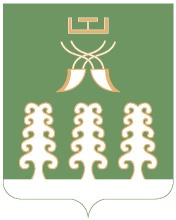 Администрация сельского поселенияНижнеташлинский  сельсоветмуниципального районаШаранский районРеспублики БашкортостанНижнеташлинский сельсовет Шаранского района Республики Башкортостанул. Победы,д.20, с.Нижние Ташлы Шаранского района, Республики БашкортостанТел./факс(347 69) 2-51-49,e-mail: ntashss @yandex.ruhttp://ntashly.ru/                                 Приложение № 1к Административному регламенту по предоставлению муниципальной услуги «Выдача решения о переводе или об отказе в переводе жилого помещения в нежилое или нежилого помещения в жилое помещение»                                Приложение № 2к Административному регламенту по предоставлению муниципальной услуги «Выдача решения о переводе или об отказе в переводе жилого помещения в нежилое или нежилого помещения в жилое помещение»Сведения о заявителе:Кому адресован документ:(ФИО (последнее при наличии) физического лица (в том числе физического лица, зарегистрированного в качестве индивидуального предпринимателя), полное наименование организации и организационно-правовой формы юридического лица)(наименование органа местного самоуправления, подведомственной органу местного самоуправления организации)в лице: (для юридических лиц)(ФИО (последнее при наличии) руководителя или иного уполномоченного лица)(должность)(вид документа)(вид документа)(вид документа)(серия, номер)(серия, номер)(ФИО должностного лица (работника)(кем, когда выдан)(кем, когда выдан)(кем, когда выдан)(кем, когда выдан)(адрес фактического проживания)ОГРН (ОГРНИП)ОГРН (ОГРНИП)ИННтел.эл. почтаэл. почтаадрес места нахожденияадрес места нахожденияадрес места нахожденияПрошу предоставить муниципальную услугу«Выдача решения о переводе или об отказе в переводе жилого помещения в нежилое помещение или нежилого помещения в жилое помещение»в отношении помещения, находящегося в собственностив отношении помещения, находящегося в собственностив отношении помещения, находящегося в собственностив отношении помещения, находящегося в собственностив отношении помещения, находящегося в собственностив отношении помещения, находящегося в собственностив отношении помещения, находящегося в собственностив отношении помещения, находящегося в собственностив отношении помещения, находящегося в собственностив отношении помещения, находящегося в собственностив отношении помещения, находящегося в собственностив отношении помещения, находящегося в собственности(для физических лиц: ФИО (последнее при наличии), документ, удостоверяющий личность: вид документа(для физических лиц: ФИО (последнее при наличии), документ, удостоверяющий личность: вид документа(для физических лиц: ФИО (последнее при наличии), документ, удостоверяющий личность: вид документа(для физических лиц: ФИО (последнее при наличии), документ, удостоверяющий личность: вид документа(для физических лиц: ФИО (последнее при наличии), документ, удостоверяющий личность: вид документа(для физических лиц: ФИО (последнее при наличии), документ, удостоверяющий личность: вид документа(для физических лиц: ФИО (последнее при наличии), документ, удостоверяющий личность: вид документа(для физических лиц: ФИО (последнее при наличии), документ, удостоверяющий личность: вид документа(для физических лиц: ФИО (последнее при наличии), документ, удостоверяющий личность: вид документасерия, номер, кем, когда выдан, кем, когда выдан, СНИЛС, СНИЛС;для юридических лиц: полное наименование юридического лицадля юридических лиц: полное наименование юридического лицадля юридических лиц: полное наименование юридического лицадля юридических лиц: полное наименование юридического лицадля юридических лиц: полное наименование юридического лицадля юридических лиц: полное наименование юридического лицадля юридических лиц: полное наименование юридического лицадля юридических лиц: полное наименование юридического лица,юридический адрес, ОГРН, ИННюридический адрес, ОГРН, ИНН),),расположенного по адресу:,,,,,(№ квартиры, помещения)(текущее назначение помещения (жилое/нежилое)(текущее назначение помещения (жилое/нежилое)(текущее назначение помещения (жилое/нежилое)(общая площадь, жилая площадь)из (жилого/нежилого) помещения в (нежилое/жилое) (нужное подчеркнуть) в целях 
из (жилого/нежилого) помещения в (нежилое/жилое) (нужное подчеркнуть) в целях 
из (жилого/нежилого) помещения в (нежилое/жилое) (нужное подчеркнуть) в целях 
из (жилого/нежилого) помещения в (нежилое/жилое) (нужное подчеркнуть) в целях 
из (жилого/нежилого) помещения в (нежилое/жилое) (нужное подчеркнуть) в целях 
из (жилого/нежилого) помещения в (нежилое/жилое) (нужное подчеркнуть) в целях 
из (жилого/нежилого) помещения в (нежилое/жилое) (нужное подчеркнуть) в целях 
из (жилого/нежилого) помещения в (нежилое/жилое) (нужное подчеркнуть) в целях 
использования в качествеиспользования в качествеиспользования в качествеиспользования в качестве(указать целевое назначение в целях дальнейшего использования помещения после перевода)(указать целевое назначение в целях дальнейшего использования помещения после перевода)(указать целевое назначение в целях дальнейшего использования помещения после перевода)(указать целевое назначение в целях дальнейшего использования помещения после перевода)(указать целевое назначение в целях дальнейшего использования помещения после перевода)Требуется объединение с помещением(ями) №Требуется объединение с помещением(ями) №, требуется разделениепомещения напомещения нанедвижимости,,,,(да/нет)(дата регистрации права собственности)(дата регистрации права собственности)(номер регистрации права собственности)(номер регистрации права собственности)(номер регистрации права собственности).....(кадастровый или условный номер)(кадастровый или условный номер)(кадастровый или условный номер)(кадастровый или условный номер)Номера смежных (примыкающих) с переводимым помещений:Номера смежных (примыкающих) с переводимым помещений:Номера смежных (примыкающих) с переводимым помещений:Номера смежных (примыкающих) с переводимым помещений:Номера смежных (примыкающих) с переводимым помещений:Номера смежных (примыкающих) с переводимым помещений:Номера смежных (примыкающих) с переводимым помещений:.качестве жилого (нежилого) помещения.домом:.возобновлении предоставления муниципальной услугиПодписьДата                                 Приложение № 3к Административному регламенту по предоставлению муниципальной услуги «Выдача решения о переводе или об отказе в переводе жилого помещения в нежилое или нежилого помещения в жилое помещение»Заявитель ____________________________,серия:номер:Заявитель ____________________________,Заявитель ____________________________,(реквизиты документа, удостоверяющего личность)(реквизиты документа, удостоверяющего личность)№ п/пДокументВид документаКол-во листовИтоголистовИтого(указывается количество листов прописью)листовИтогодокументовИтого(указывается количество документов прописью)документовДата выдачи расписки:«__» ________ 20__ г.Ориентировочная дата выдачи итогового(-ых) документа(-ов):«__» ________ 20__ г.Место выдачи: _______________________________Регистрационный номер ______________________Место выдачи: _______________________________Регистрационный номер ______________________СпециалистСпециалист(Фамилия, инициалы) (подпись)(Фамилия, инициалы) (подпись)Заявитель:Заявитель:(Фамилия, инициалы) (подпись)(Фамилия, инициалы) (подпись)                                 Приложение № 4к Административному регламенту по предоставлению муниципальной услуги «Выдача решения о переводе или об отказе в переводе жилого помещения в нежилое или нежилого помещения в жилое помещение»(наименование должности руководителя юридического лица)(подпись руководителя юридического лица, уполномоченного представителя)(фамилия, инициалы руководителя юридического лица, уполномоченного представителя)                                 Приложение № 5к Административному регламенту по предоставлению муниципальной услуги «Выдача решения о переводе или об отказе в переводе жилого помещения в нежилое или нежилого помещения в жилое помещение»                               Приложение № 6к Административному регламенту по предоставлению муниципальной услуги «Выдача решения о переводе или об отказе в переводе жилого помещения в нежилое или нежилого помещения в жилое помещение»                                Приложение № 7к Административному регламенту по предоставлению муниципальной услуги «Выдача решения о переводе или об отказе в переводе жилого помещения в нежилое или нежилого помещения в жилое помещение»